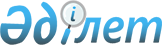 "2019-2021 жылдарға арналған Жамбыл ауданы ауылдық округтерінің бюджеттері туралы" Жамбыл аудандық мәслихатының 2018 жылғы 25 желтоқсандағы № 35-2 шешіміне өзгерістер енгізу туралыЖамбыл облысы Жамбыл аудандық мәслихатының 2019 жылғы 2 сәуірдегі № 41-2 шешімі. Жамбыл облысының Әділет департаментінде 2019 жылғы 5 сәуірде № 4185 болып тіркелді
      РҚАО-ның ескертпесі.

      Құжаттың мәтінінде түпнұсқаның пунктуациясы мен орфографиясы сақталған.
      Қазақстан Республикасының 2008 жылғы 4 желтоқсандағы Бюджет кодексінің 109-1 бабына, "Қазақстан Республикасындағы жергілікті мемлекеттік басқару және өзін-өзі басқару туралы" Қазақстан Республикасының 2001 жылғы 23 қаңтардағы Заңының 6 бабына сәйкес Жамбыл аудандық мәслихаты ШЕШІМ ҚАБЫЛДАДЫ:
      1. "2019-2021 жылдарға арналған Жамбыл ауданы ауылдық округтерінің бюджеттері туралы" Жамбыл аудандық мәслихатының 2018 жылғы 25 желтоқсандағы № 35-2 шешіміне (нормативтік құқықтық актілерді мемлекеттік тіркеу Тізілімінде № 4074 болып тіркелген, Қазақстан Республикасы нормативтік құқықтық актілерінің эталондық бақылау банкінде электрондық түрде 2019 жылдың 15 қаңтарында жарияланған) келесі өзгерістер енгізілсін:
      1 тармақта: 
      1.1 Аса ауылдық округі бойынша:
      1) тармақшада:
      "296 752" сандары "307 262" сандарымен ауыстырылсын;
      "0" саны "7 644" сандарымен ауыстырылсын;
      "271 044" сандары "273 910" сандарымен ауыстырылсын;
      2) тармақшада:
      "296 752" сандары "307 262" сандарымен ауыстырылсын.
      1.2 Айшабибі ауылдық округі бойынша:
      1) тармақшада:
      "138 958" сандары "147 845" сандарымен ауыстырылсын;
      "0" саны "1 193" сандарымен ауыстырылсын;
      "132 006" сандары "139 700" сандарымен ауыстырылсын;
      2) тармақшада:
      "138 958" сандары "147 845" сандарымен ауыстырылсын.
      1.3 Ақбастау ауылдық округі бойынша:
      1) тармақшада:
      "42 482" сандары "45 647" сандарымен ауыстырылсын;
      "0" саны "1 486" сандарымен ауыстырылсын;
      "39 331" сандары "41 010" сандарымен ауыстырылсын;
      2) тармақшада:
      "42 482" сандары "45 647" сандарымен ауыстырылсын.
      1.4 Ақбұлым ауылдық округі бойынша:
      1) тармақшада:
      "82 709" сандары "86 338" сандарымен ауыстырылсын;
      "100" сандары "1 245" сандарымен ауыстырылсын;
      "77 359" сандары "79 843" сандарымен ауыстырылсын;
      2) тармақшада:
      "82 709" сандары "86 338" сандарымен ауыстырылсын.
      1.5 Бесағаш ауылдық округі бойынша:
      1) тармақшада:
      "154 067" сандары "160 289" сандарымен ауыстырылсын;
      "250" сандары "2 425" сандарымен ауыстырылсын;
      "145 469" сандары "149 516" сандарымен ауыстырылсын;
      2) тармақшада:
      "154 067" сандары "160 289" сандарымен ауыстырылсын.
      1.6 Гродиково ауылдық округі бойынша:
      1) тармақшада:
      "101 052" сандары "104 383" сандарымен ауыстырылсын;
      "455" сандары "3 802" сандарымен ауыстырылсын;
      "91 455" сандары "91 439" сандарымен ауыстырылсын;
      2) тармақшада:
      "101 052" сандары "104 383" сандарымен ауыстырылсын.
      1.7 Жамбыл ауылдық округі бойынша:
      1) тармақшада:
      "146 727" сандары "150 198" сандарымен ауыстырылсын;
      "0" саны "2 364" сандарымен ауыстырылсын;
      "134 659" сандары "135 766" сандарымен ауыстырылсын;
      2) тармақшада:
      "146 727" сандары "150 198" сандарымен ауыстырылсын.
      1.8 Қарой ауылдық округі бойынша:
      1) тармақшада:
      "65 444" сандары "67 332" сандарымен ауыстырылсын;
      "0" саны "1 592" сандарымен ауыстырылсын;
      "58 108" сандары "58 404" сандарымен ауыстырылсын;
      2) тармақшада:
      "65 444" сандары "67 332" сандарымен ауыстырылсын.
      1.9 Қызылқайнар ауылдық округі бойынша:
      1) тармақшада:
      "118 578" сандары "124 053" сандарымен ауыстырылсын;
      "250" сандары "955" сандарымен ауыстырылсын;
      "112 552" сандары "117 322" сандарымен ауыстырылсын;
      2) тармақшада:
      "118 578" сандары "124 053" сандарымен ауыстырылсын.
      1.10 Қаратөбе ауылдық округі бойынша:
      1) тармақшада:
      "107 111" сандары "113 383" сандарымен ауыстырылсын;
      "9 911" сандары "11 120" сандарымен ауыстырылсын;
      "0" саны "1 606" сандарымен ауыстырылсын;
      "97 200" сандары "100 657" сандарымен ауыстырылсын;
      2) тармақшада:
      "107 111" сандары "113 383" сандарымен ауыстырылсын.
      1.11 Қаракемер ауылдық округі бойынша:
      1) тармақшада:
      "85 313" сандары "93 388" сандарымен ауыстырылсын;
      "5 096" сандары "3 361" сандарымен ауыстырылсын;
      "0" сандары "312" сандарымен ауыстырылсын;
      "80 217" сандары "89 715" сандарымен ауыстырылсын;
      2) тармақшада:
      "85 313" сандары "93 388" сандарымен ауыстырылсын.
      1.12 Көлқайнар ауылдық округі бойынша:
      1) тармақшада:
      "56 553" сандары "68 213" сандарымен ауыстырылсын;
       "3 361" сандары "5 096" сандарымен ауыстырылсын;
      "0" саны "1 033" сандарымен ауыстырылсын;
      "53 192" сандары "62 084" сандарымен ауыстырылсын;
      2) тармақшада:
      "56 553" сандары "68 213" сандарымен ауыстырылсын.
      1.13 Өрнек ауылдық округі бойынша:
      1) тармақшада:
      "109 707" сандары "112 532" сандарымен ауыстырылсын;
      "0" саны "1 719" сандарымен ауыстырылсын;
      "106 124" сандары "107 230" сандарымен ауыстырылсын;
      2) тармақшада:
      "109 707" сандары "112 532" сандарымен ауыстырылсын.
      1.14 Қарасу ауылдық округі бойынша:
      1) тармақшада:
      "97 893" сандары "98 624" сандарымен ауыстырылсын;
      "0" саны "747" сандарымен ауыстырылсын;
      "95 268" сандары "95 252" сандарымен ауыстырылсын;
      2) тармақшада:
      "97 893" сандары "98 624" сандарымен ауыстырылсын.
      1.15 Полатқосшы ауылдық округі бойынша:
      1) тармақшада:
      "206 669" сандары "215 918" сандарымен ауыстырылсын;
      "0" саны "7 006" сандарымен ауыстырылсын;
      "182 188" сандары "184 431" сандарымен ауыстырылсын;
      2) тармақшада:
      "206 669" сандары "215 918" сандарымен ауыстырылсын;
      Аталған шешімнің 1-15 қосымшалары осы шешімнің 1-15 қосымшаларына сәйкес жаңа редакцияда мазмұндалсын.
      2. Осы шешімнің орындалуына бақылау және интернет-ресурстарында жариялауды аудандық мәслихаттың аумақты әлеуметтік-экономикалық дамыту, бюджет және жергілікті салықтар мәселелері жөніндегі тұрақты комиссиясына жүктелсін.
      3. Осы шешім әділет органдарында мемлекеттік тіркелген күннен бастап күшіне енеді және 2019 жылдың 1 қаңтарынан қолданысқа енгізіледі. 2019 жылға арналған Аса ауылдық округінің бюджеті 2019 жылға арналған Айшабибі ауылдық округінің бюджеті 2019 жылға арналған Ақбастау ауылдық округінің бюджеті 2019 жылға арналған Ақбұлым ауылдық округінің бюджеті 2019 жылға арналған Бесағаш ауылдық округінің бюджеті 2019 жылға арналған Гродиково ауылдық округінің бюджеті 2019 жылға арналған Жамбыл ауылдық округінің бюджеті 2019 жылға арналған Қарой ауылдық округінің бюджеті 2019 жылға арналған Қызылқайнар ауылдық округінің бюджеті 2019 жылға арналған Қаратөбе ауылдық округінің бюджеті 2019 жылға арналған Қаракемер ауылдық округтердің бюджеттері 2019 жылға арналған Көлқайнар ауылдық округінің бюджеті 2019 жылға арналған Өрнек ауылдық округінің бюджеті 2019 жылға арналған Қарасу ауылдық округінің бюджеті 2019 жылға арналған Полатқосшы ауылдық округінің бюджеті
					© 2012. Қазақстан Республикасы Әділет министрлігінің «Қазақстан Республикасының Заңнама және құқықтық ақпарат институты» ШЖҚ РМК
				
      Жамбыл аудандық мәслихат сессиясының төрағасы 

Р.Аширов

      Жамбыл аудандық мәслихат хатшысы 

Р. Бегалиев
Жамбыл аудандық мәслихатының
2019 жылғы "2" сәуірдегі
№ 41-2 шешіміне 1 қосымшаЖамбыл аудандық мәслихатының
2018 жылғы "25" желтоқсандағы
№ 35-2 шешіміне 1 қосымша
Санаты
Санаты
Сомасы мың теңге
Сыныбы
Сыныбы
Сыныбы
Сомасы мың теңге
Ішкі сыныбы
Ішкі сыныбы
Сомасы мың теңге
I. КІРІСТЕР
307262
1
Салықтық түсімдер
25708
01
Табыс салығы
6500
2
Жеке табыс салығы
6500
04
Меншiкке салынатын салықтар
19208
1
Мүлiкке салынатын салықтар
221
3
Жер салығы
680
4
Көлiк құралдарына салынатын салық
18307
2
Салықтық емес түсiмдер
7644
06
Басқа да салықтық емес түсімдер
7644
1
Басқа да салықтық емес түсімдер
7644
4
Трансферттердің түсімдері
273910
02
Мемлекеттiк басқарудың жоғары тұрған органдарынан түсетiн трансферттер
273910
2
Облыстық бюджеттен түсетін трансферттер
82110
3
Аудандардың (облыстық маңызы бар қаланың) бюджетінен трансферттер
191800
Функционалдық топ
Функционалдық топ
Функционалдық топ
Функционалдық топ
2019 жыл сомасы мың теңге
Бюджеттік бағдарламалардың әкімшісі
Бюджеттік бағдарламалардың әкімшісі
Бюджеттік бағдарламалардың әкімшісі
2019 жыл сомасы мың теңге
Бағдарлама
Бағдарлама
2019 жыл сомасы мың теңге
Атауы
2019 жыл сомасы мың теңге
II. ШЫҒЫСТАР
307262
01
Жалпы сипаттағы мемлекеттiк қызметтер
54688
124
Аудандық маңызы бар қала, ауыл, кент, ауылдық округ әкімінің аппараты
54688
001
Аудандық маңызы бар қала, ауыл, кент, ауылдық округ әкімінің қызметін қамтамасыз ету жөніндегі қызметтер
54457
022
Мемлекеттік органның күрделі шығыстары
231
04
Бiлiм беру
159844
124
Аудандық маңызы бар қала, ауыл, кент, ауылдық округ әкімінің аппараты
159844
005
Ауылдық жерлерде оқушыларды жақын жердегі мектепке дейін тегін алып баруды және одан алып қайтуды ұйымдастыру
4150
07
Тұрғын үй-коммуналдық шаруашылық
26099
124
Аудандық маңызы бар қала, ауыл, кент, ауылдық округ әкімінің аппараты
26099
008
Елді мекендердегі көшелерді жарықтандыру
22899
009
Елді мекендердің санитариясын қамтамасыз ету
1100
011
Елді мекендерді абаттандыру мен көгалдандыру
2100
12
Көлiк және коммуникация
54512
124
Аудандық маңызы бар қала, ауыл, кент, ауылдық округ әкімінің аппараты
54512
013
Аудандық маңызы бар қалаларда, ауылдарда, кенттерде, ауылдық округтерде автомобиль жолдарының жұмыс істеуін қамтамасыз ету
750
045
Аудандық маңызы бар қалаларда, ауылдарда, кенттерде, ауылдық округтерде автомобиль жолдарын күрделі және орташа жөндеу
53762
13
Басқалар
12119
124
Аудандық маңызы бар қала, ауыл, кент, ауылдық округ әкімінің аппараты
12119
040
Өңірлерді дамытудың 2020 жылға дейінгі бағдарламасы шеңберінде өңірлерді экономикалық дамытуға жәрдемдесу бойынша шараларды іске асыруға ауылдық елді мекендерді жайластыруды шешуге арналған іс-шараларды іске асыру
12119
IІІ. Таза бюджеттік кредиттеу
0
Бюджеттік кредиттер
0
Функционалдық топ
Функционалдық топ
Функционалдық топ
Функционалдық топ
Бюджеттік бағдарламалардың әкімшісі
Бюджеттік бағдарламалардың әкімшісі
Бюджеттік бағдарламалардың әкімшісі
Бюджеттік бағдарламалардың әкімшісі
Бағдарлама
Бағдарлама
Бағдарлама
Бюджеттік кредиттерді өтеу
0
Санаты
Санаты
Санаты
Санаты
Санаты
Сыныбы
Сыныбы
Сыныбы
Сыныбы
Ішкі сыныбы
Ішкі сыныбы
Ішкі сыныбы
5
Бюджеттік кредиттерді өтеу
0
01
Бюджеттік кредиттерді өтеу
0
1
Мемлекеттік бюджеттен берілген бюджеттік кредиттерді өтеу
0
Функционалдық топ
Функционалдық топ
Функционалдық топ
Функционалдық топ
Функционалдық топ
Бюджеттік бағдарламалардың әкімшісі
Бюджеттік бағдарламалардың әкімшісі
Бюджеттік бағдарламалардың әкімшісі
Бағдарлама
Бағдарлама
Бағдарлама
IV. Қаржы активтерімен жасалатын операциялар бойынша сальдо
0
Қаржы активтерін сатып алу
0
Санаты
Санаты
Санаты
Санаты
Сыныбы
Сыныбы
Сыныбы
Ішкі сыныбы
Ішкі сыныбы
6
Мемлекеттік қаржы активтерін сатудан түсетін түсімдер
0
01
Мемлекеттік қаржы активтерін сатудан түсетін түсімдер
0
1
Қаржы активтерін ел ішінде сатудан түсетін түсімдер
0
Функционалдық топ
Функционалдық топ
Функционалдық топ
Функционалдық топ
Функционалдық топ
Бюджеттік бағдарламалардың әкімшісі
Бюджеттік бағдарламалардың әкімшісі
Бюджеттік бағдарламалардың әкімшісі
Бағдарлама
Бағдарлама
Бағдарлама
V. Бюджет тапшылығы (профициті)
0
VI. Бюджет тапшылығын қаржыландыру (профицитін пайдалану)
0
Санаты
Санаты
Санаты
Санаты
Сыныбы
Сыныбы
Сыныбы
Ішкі сыныбы
Ішкі сыныбы
7
Қарыздар түсімі
0
01
Мемлекеттік ішкі қарыздар
0
2
Қарыз алу келісім-шарттары
0
16
Қарыздарды өтеу
0
124
Қаладағы ауданның, аудандық маңызы бар қаланың, ауылдың, кенттің, ауылдық округ әкімінің аппараты
0
037
Жергілікті бюджеттен бөлінген мақсатқа сай пайдаланылмаған бюджеттік кредиттерді қайтару
0
038
Жергілікті бюджеттен бөлінген пайдаланылмаған бюджеттік кредиттерді қайтару
0
8
Бюджет қаражатының пайдаланылатын қалдықтары
0Жамбыл аудандық мәслихатының
2019 жылғы "2" сәуірдегі
№ 41-2 шешіміне 2 қосымшаЖамбыл аудандық мәслихатының
2018 жылғы "25" желтоқсандағы
№ 35-2 шешіміне 2 қосымша
Санаты
Санаты
Санаты
Санаты
Сомасы мың теңге
Сыныбы
Сыныбы
Сыныбы
Сомасы мың теңге
Ішкі сыныбы
Ішкі сыныбы
Сомасы мың теңге
I. КІРІСТЕР
147845
1
Салықтық түсімдер
6952
01
Табыс салығы
1947
2
Жеке табыс салығы
1947
04
Меншiкке салынатын салықтар
5005
1
Мүлiкке салынатын салықтар
108
3
Жер салығы
330
4
Көлiк құралдарына салынатын салық
4567
2
Салықтық емес түсiмдер
1193
06
Басқа да салықтық емес түсімдер
1193
1
Басқа да салықтық емес түсімдер
1193
4
Трансферттердің түсімдері
139700
02
Мемлекеттiк басқарудың жоғары тұрған органдарынан түсетiн трансферттер
139700
2
Облыстық бюджеттен түсетін трансферттер
53774
3
Аудандардың (облыстық маңызы бар қаланың) бюджетінен трансферттер
85926
Функционалдық топ
Функционалдық топ
Функционалдық топ
Функционалдық топ
2019 жыл сомасы мың теңге
Бюджеттік бағдарламалардың әкімшісі
Бюджеттік бағдарламалардың әкімшісі
Бюджеттік бағдарламалардың әкімшісі
2019 жыл сомасы мың теңге
Бағдарлама
Бағдарлама
2019 жыл сомасы мың теңге
Атауы
2019 жыл сомасы мың теңге
II. ШЫҒЫСТАР
147845
01
Жалпы сипаттағы мемлекеттiк қызметтер
54893
124
Аудандық маңызы бар қала, ауыл, кент, ауылдық округ әкімінің аппараты
54893
001
Аудандық маңызы бар қала, ауыл, кент, ауылдық округ әкімінің қызметін қамтамасыз ету жөніндегі қызметтер
46051
022
Мемлекеттік органның күрделі шығыстары
8842
04
Бiлiм беру
54185
124
Аудандық маңызы бар қала, ауыл, кент, ауылдық округ әкімінің аппараты
54185
004
Мектепке дейінгі тәрбиелеу және оқыту және мектепке дейінгі тәрбиелеу және оқыту ұйымдарында медициналық қызмет көрсетуді ұйымдастыру
51105
005
Ауылдық жерлерде оқушыларды жақын жердегі мектепке дейін тегін алып баруды және одан алып қайтуды ұйымдастыру
3080
07
Тұрғын үй-коммуналдық шаруашылық
6605
124
Аудандық маңызы бар қала, ауыл, кент, ауылдық округ әкімінің аппараты
6605
008
Елді мекендердегі көшелерді жарықтандыру
5515
009
Елді мекендердің санитариясын қамтамасыз ету
200
011
Елді мекендерді абаттандыру мен көгалдандыру
890
12
Көлiк және коммуникация
26212
124
Аудандық маңызы бар қала, ауыл, кент, ауылдық округ әкімінің аппараты
26212
013
Аудандық маңызы бар қалаларда, ауылдарда, кенттерде, ауылдық округтерде автомобиль жолдарының жұмыс істеуін қамтамасыз ету
150
045
Аудандық маңызы бар қалаларда, ауылдарда, кенттерде, ауылдық округтерде автомобиль жолдарын күрделі және орташа жөндеу
26062
13
Басқалар
5950
124
Аудандық маңызы бар қала, ауыл, кент, ауылдық округ әкімінің аппараты
5950
040
Өңірлерді дамытудың 2020 жылға дейінгі бағдарламасы шеңберінде өңірлерді экономикалық дамытуға жәрдемдесу бойынша шараларды іске асыруға ауылдық елді мекендерді жайластыруды шешуге арналған іс-шараларды іске асыру
5950
IІІ. Таза бюджеттік кредиттеу
0
Бюджеттік кредиттер
0
Функционалдық топ
Функционалдық топ
Функционалдық топ
Функционалдық топ
Функционалдық топ
Бюджеттік бағдарламалардың әкімшісі
Бюджеттік бағдарламалардың әкімшісі
Бюджеттік бағдарламалардың әкімшісі
Бюджеттік бағдарламалардың әкімшісі
Бағдарлама
Бағдарлама
Бағдарлама
Бюджеттік кредиттерді өтеу
0
Санаты
Санаты
Санаты
Санаты
Санаты
Сыныбы
Сыныбы
Сыныбы
Сыныбы
Ішкі сыныбы
Ішкі сыныбы
Ішкі сыныбы
5
Бюджеттік кредиттерді өтеу
0
01
Бюджеттік кредиттерді өтеу
0
1
Мемлекеттік бюджеттен берілген бюджеттік кредиттерді өтеу
0
Функционалдық топ
Функционалдық топ
Функционалдық топ
Функционалдық топ
Функционалдық топ
Бюджеттік бағдарламалардың әкімшісі
Бюджеттік бағдарламалардың әкімшісі
Бюджеттік бағдарламалардың әкімшісі
Бюджеттік бағдарламалардың әкімшісі
Бағдарлама
Бағдарлама
Бағдарлама
IV. Қаржы активтерімен жасалатын операциялар бойынша сальдо
0
Қаржы активтерін сатып алу
0
Санаты
Санаты
Санаты
Санаты
Санаты
Сыныбы
Сыныбы
Сыныбы
Сыныбы
Ішкі сыныбы
Ішкі сыныбы
Ішкі сыныбы
6
Мемлекеттік қаржы активтерін сатудан түсетін түсімдер
0
01
Мемлекеттік қаржы активтерін сатудан түсетін түсімдер
0
1
Қаржы активтерін ел ішінде сатудан түсетін түсімдер
0
Функционалдық топ
Функционалдық топ
Функционалдық топ
Функционалдық топ
Функционалдық топ
Бюджеттік бағдарламалардың әкімшісі
Бюджеттік бағдарламалардың әкімшісі
Бюджеттік бағдарламалардың әкімшісі
Бюджеттік бағдарламалардың әкімшісі
Бағдарлама
Бағдарлама
Бағдарлама
V. Бюджет тапшылығы (профициті)
0
VI. Бюджет тапшылығын қаржыландыру (профицитін пайдалану)
0
Санаты
Санаты
Санаты
Санаты
Санаты
Сыныбы
Сыныбы
Сыныбы
Сыныбы
Ішкі сыныбы
Ішкі сыныбы
Ішкі сыныбы
7
Қарыздар түсімі
0
01
Мемлекеттік ішкі қарыздар
0
2
Қарыз алу келісім-шарттары
0
16
Қарыздарды өтеу
0
124
Қаладағы ауданның, аудандық маңызы бар қаланың, ауылдың, кенттің, ауылдық округ әкімінің аппараты
0
037
Жергілікті бюджеттен бөлінген мақсатқа сай пайдаланылмаған бюджеттік кредиттерді қайтару
0
038
Жергілікті бюджеттен бөлінген пайдаланылмаған бюджеттік кредиттерді қайтару
0
8
Бюджет қаражатының пайдаланылатын қалдықтары
0Жамбыл аудандық мәслихатының
2019 жылғы "2" сәуірдегі
№ 41-2 шешіміне 3 қосымшаЖамбыл аудандық мәслихатының
2018 жылғы "25" желтоқсандағы
№ 35-2 шешіміне 3 қосымша
Санаты
Санаты
Санаты
Санаты
Сомасы мың теңге
Сыныбы
Сыныбы
Сыныбы
Сомасы мың теңге
Ішкі сыныбы
Ішкі сыныбы
Сомасы мың теңге
I. КІРІСТЕР
45647
1
Салықтық түсімдер
3151
01
Табыс салығы
500
2
Жеке табыс салығы
500
04
Меншiкке салынатын салықтар
2651
1
Мүлiкке салынатын салықтар
20
3
Жер салығы
217
4
Көлiк құралдарына салынатын салық
2414
2
Салықтық емес түсiмдер
1486
06
Басқа да салықтық емес түсімдер
1486
1
Басқа да салықтық емес түсімдер
1486
4
Трансферттердің түсімдері
41010
02
Мемлекеттiк басқарудың жоғары тұрған органдарынан түсетiн трансферттер
41010
2
Облыстық бюджеттен түсетін трансферттер
17863
3
Аудандардың (облыстық маңызы бар қаланың) бюджетінен трансферттер
23147
Функционалдық топ
Функционалдық топ
Функционалдық топ
Функционалдық топ
2019 жыл сомасы мың теңге
Бюджеттік бағдарламалардың әкімшісі
Бюджеттік бағдарламалардың әкімшісі
Бюджеттік бағдарламалардың әкімшісі
2019 жыл сомасы мың теңге
Бағдарлама
Бағдарлама
2019 жыл сомасы мың теңге
Атауы
2019 жыл сомасы мың теңге
II. ШЫҒЫСТАР
45647
01
Жалпы сипаттағы мемлекеттiк қызметтер
39624
124
Аудандық маңызы бар қала, ауыл, кент, ауылдық округ әкімінің аппараты
39624
001
Аудандық маңызы бар қала, ауыл, кент, ауылдық округ әкімінің қызметін қамтамасыз ету жөніндегі қызметтер
39393
022
Мемлекеттік органның күрделі шығыстары
231
07
Тұрғын үй-коммуналдық шаруашылық
3646
124
Аудандық маңызы бар қала, ауыл, кент, ауылдық округ әкімінің аппараты
3646
008
Елді мекендердегі көшелерді жарықтандыру
3066
009
Елді мекендердің санитариясын қамтамасыз ету
150
011
Елді мекендерді абаттандыру мен көгалдандыру
430
12
Көлiк және коммуникация
100
124
Аудандық маңызы бар қала, ауыл, кент, ауылдық округ әкімінің аппараты
100
013
Аудандық маңызы бар қалаларда, ауылдарда, кенттерде, ауылдық округтерде автомобиль жолдарының жұмыс істеуін қамтамасыз ету
100
13
Басқалар
2277
124
Аудандық маңызы бар қала, ауыл, кент, ауылдық округ әкімінің аппараты
2277
040
Өңірлерді дамытудың 2020 жылға дейінгі бағдарламасы шеңберінде өңірлерді экономикалық дамытуға жәрдемдесу бойынша шараларды іске асыруға ауылдық елді мекендерді жайластыруды шешуге арналған іс-шараларды іске асыру
2277
IІІ. Таза бюджеттік кредиттеу
0
Бюджеттік кредиттер
0
Функционалдық топ
Функционалдық топ
Функционалдық топ
Функционалдық топ
Функционалдық топ
Бюджеттік бағдарламалардың әкімшісі
Бюджеттік бағдарламалардың әкімшісі
Бюджеттік бағдарламалардың әкімшісі
Бюджеттік бағдарламалардың әкімшісі
Бағдарлама
Бағдарлама
Бағдарлама
Бюджеттік кредиттерді өтеу
0
Санаты
Санаты
Санаты
Санаты
Санаты
Сыныбы
Сыныбы
Сыныбы
Сыныбы
Ішкі сыныбы
Ішкі сыныбы
Ішкі сыныбы
5
Бюджеттік кредиттерді өтеу
0
01
Бюджеттік кредиттерді өтеу
0
1
Мемлекеттік бюджеттен берілген бюджеттік кредиттерді өтеу
0
Функционалдық топ
Функционалдық топ
Функционалдық топ
Функционалдық топ
Функционалдық топ
Бюджеттік бағдарламалардың әкімшісі
Бюджеттік бағдарламалардың әкімшісі
Бюджеттік бағдарламалардың әкімшісі
Бюджеттік бағдарламалардың әкімшісі
Бағдарлама
Бағдарлама
Бағдарлама
IV. Қаржы активтерімен жасалатын операциялар бойынша сальдо
0
Қаржы активтерін сатып алу
0
Санаты
Санаты
Санаты
Санаты
Санаты
Сыныбы
Сыныбы
Сыныбы
Сыныбы
Ішкі сыныбы
Ішкі сыныбы
Ішкі сыныбы
6
Мемлекеттік қаржы активтерін сатудан түсетін түсімдер
0
01
Мемлекеттік қаржы активтерін сатудан түсетін түсімдер
0
1
Қаржы активтерін ел ішінде сатудан түсетін түсімдер
0
Функционалдық топ
Функционалдық топ
Функционалдық топ
Функционалдық топ
Функционалдық топ
Бюджеттік бағдарламалардың әкімшісі
Бюджеттік бағдарламалардың әкімшісі
Бюджеттік бағдарламалардың әкімшісі
Бюджеттік бағдарламалардың әкімшісі
Бағдарлама
Бағдарлама
Бағдарлама
V. Бюджет тапшылығы (профициті)
0
VI. Бюджет тапшылығын қаржыландыру (профицитін пайдалану)
0
Санаты
Санаты
Санаты
Санаты
Санаты
Сыныбы
Сыныбы
Сыныбы
Сыныбы
Ішкі сыныбы
Ішкі сыныбы
Ішкі сыныбы
7
Қарыздар түсімі
0
01
Мемлекеттік ішкі қарыздар
0
2
Қарыз алу келісім-шарттары
0
16
Қарыздарды өтеу
0
124
Қаладағы ауданның, аудандық маңызы бар қаланың, ауылдың, кенттің, ауылдық округ әкімінің аппараты
0
037
Жергілікті бюджеттен бөлінген мақсатқа сай пайдаланылмаған бюджеттік кредиттерді қайтару
0
038
Жергілікті бюджеттен бөлінген пайдаланылмаған бюджеттік кредиттерді қайтару
0
8
Бюджет қаражатының пайдаланылатын қалдықтары
0Жамбыл аудандық мәслихатының
2019 жылғы "2" сәуірдегі
№ 41-2 шешіміне 4 қосымшаЖамбыл аудандық мәслихатының
2018 жылғы "25" желтоқсандағы
№ 35-2 шешіміне 4 қосымша
Санаты
Санаты
Санаты
Санаты
Сомасы мың теңге
Сыныбы
Сыныбы
Сыныбы
Сомасы мың теңге
Ішкі сыныбы
Ішкі сыныбы
Сомасы мың теңге
I. КІРІСТЕР
86338
1
Салықтық түсімдер
5250
01
Табыс салығы
900
2
Жеке табыс салығы
900
04
Меншiкке салынатын салықтар
4350
1
Мүлiкке салынатын салықтар
100
3
Жер салығы
250
4
Көлiк құралдарына салынатын салық
4000
2
Салықтық емес түсiмдер
1245
01
Мемлекеттік меншіктен түсетін кірістер
100
5
Мемлекет меншігіндегі мүлікті жалға беруден түсетін кірістер
100
06
Басқа да салықтық емес түсімдер
1145
1
Басқа да салықтық емес түсімдер
1145
4
Трансферттердің түсімдері
79843
02
Мемлекеттiк басқарудың жоғары тұрған органдарынан түсетiн трансферттер
79843
2
Облыстық бюджеттен түсетін трансферттер
19434
3
Аудандардың (облыстық маңызы бар қаланың) бюджетінен трансферттер
60409
Функционалдық топ
Функционалдық топ
Функционалдық топ
Функционалдық топ
2019 жыл сомасы мың теңге
Бюджеттік бағдарламалардың әкімшісі
Бюджеттік бағдарламалардың әкімшісі
Бюджеттік бағдарламалардың әкімшісі
2019 жыл сомасы мың теңге
Бағдарлама
Бағдарлама
2019 жыл сомасы мың теңге
Атауы
2019 жыл сомасы мың теңге
II. ШЫҒЫСТАР
86338
01
Жалпы сипаттағы мемлекеттiк қызметтер
41962
124
Аудандық маңызы бар қала, ауыл, кент, ауылдық округ әкімінің аппараты
41962
001
Аудандық маңызы бар қала, ауыл, кент, ауылдық округ әкімінің қызметін қамтамасыз ету жөніндегі қызметтер
41551
022
Мемлекеттік органның күрделі шығыстары
411
04
Бiлiм беру
37613
124
Аудандық маңызы бар қала, ауыл, кент, ауылдық округ әкімінің аппараты
37613
004
Мектепке дейінгі тәрбиелеу және оқыту және мектепке дейінгі тәрбиелеу және оқыту ұйымдарында медициналық қызмет көрсетуді ұйымдастыру
35225
005
Ауылдық жерлерде оқушыларды жақын жердегі мектепке дейін тегін алып баруды және одан алып қайтуды ұйымдастыру
2388
07
Тұрғын үй-коммуналдық шаруашылық
3333
124
Аудандық маңызы бар қала, ауыл, кент, ауылдық округ әкімінің аппараты
3333
008
Елді мекендердегі көшелерді жарықтандыру
2793
009
Елді мекендердің санитариясын қамтамасыз ету
90
011
Елді мекендерді абаттандыру мен көгалдандыру
450
12
Көлiк және коммуникация
100
124
Аудандық маңызы бар қала, ауыл, кент, ауылдық округ әкімінің аппараты
100
013
Аудандық маңызы бар қалаларда, ауылдарда, кенттерде, ауылдық округтерде автомобиль жолдарының жұмыс істеуін қамтамасыз ету
100
13
Басқалар
3330
124
Аудандық маңызы бар қала, ауыл, кент, ауылдық округ әкімінің аппараты
3330
040
Өңірлерді дамытудың 2020 жылға дейінгі бағдарламасы шеңберінде өңірлерді экономикалық дамытуға жәрдемдесу бойынша шараларды іске асыруға ауылдық елді мекендерді жайластыруды шешуге арналған іс-шараларды іске асыру
3330
IІІ. Таза бюджеттік кредиттеу
0
Бюджеттік кредиттер
0
Функционалдық топ
Функционалдық топ
Функционалдық топ
Функционалдық топ
Функционалдық топ
Бюджеттік бағдарламалардың әкімшісі
Бюджеттік бағдарламалардың әкімшісі
Бюджеттік бағдарламалардың әкімшісі
Бюджеттік бағдарламалардың әкімшісі
Бағдарлама
Бағдарлама
Бағдарлама
Бюджеттік кредиттерді өтеу
0
Санаты
Санаты
Санаты
Санаты
Санаты
Сыныбы
Сыныбы
Сыныбы
Сыныбы
Ішкі сыныбы
Ішкі сыныбы
Ішкі сыныбы
5
Бюджеттік кредиттерді өтеу
0
01
Бюджеттік кредиттерді өтеу
0
1
Мемлекеттік бюджеттен берілген бюджеттік кредиттерді өтеу
0
Функционалдық топ
Функционалдық топ
Функционалдық топ
Функционалдық топ
Функционалдық топ
Бюджеттік бағдарламалардың әкімшісі
Бюджеттік бағдарламалардың әкімшісі
Бюджеттік бағдарламалардың әкімшісі
Бюджеттік бағдарламалардың әкімшісі
Бағдарлама
Бағдарлама
Бағдарлама
IV. Қаржы активтерімен жасалатын операциялар бойынша сальдо
0
Қаржы активтерін сатып алу
0
Санаты
Санаты
Санаты
Санаты
Санаты
Сыныбы
Сыныбы
Сыныбы
Сыныбы
Ішкі сыныбы
Ішкі сыныбы
Ішкі сыныбы
6
Мемлекеттік қаржы активтерін сатудан түсетін түсімдер
0
01
Мемлекеттік қаржы активтерін сатудан түсетін түсімдер
0
1
Қаржы активтерін ел ішінде сатудан түсетін түсімдер
0
Функционалдық топ
Функционалдық топ
Функционалдық топ
Функционалдық топ
Функционалдық топ
Бюджеттік бағдарламалардың әкімшісі
Бюджеттік бағдарламалардың әкімшісі
Бюджеттік бағдарламалардың әкімшісі
Бюджеттік бағдарламалардың әкімшісі
Бағдарлама
Бағдарлама
Бағдарлама
V. Бюджет тапшылығы (профициті)
0
VI. Бюджет тапшылығын қаржыландыру (профицитін пайдалану)
0
Санаты
Санаты
Санаты
Санаты
Санаты
Сыныбы
Сыныбы
Сыныбы
Сыныбы
Ішкі сыныбы
Ішкі сыныбы
Ішкі сыныбы
7
Қарыздар түсімі
0
01
Мемлекеттік ішкі қарыздар
0
2
Қарыз алу келісім-шарттары
0
16
Қарыздарды өтеу
0
124
Қаладағы ауданның, аудандық маңызы бар қаланың, ауылдың, кенттің, ауылдық округ әкімінің аппараты
0
037
Жергілікті бюджеттен бөлінген мақсатқа сай пайдаланылмаған бюджеттік кредиттерді қайтару
0
038
Жергілікті бюджеттен бөлінген пайдаланылмаған бюджеттік кредиттерді қайтару
0
8
Бюджет қаражатының пайдаланылатын қалдықтары
0Жамбыл аудандық мәслихатының
2019 жылғы "2" сәуірдегі
№ 41-2 шешіміне 5 қосымшаЖамбыл аудандық мәслихатының
2018 жылғы "25" желтоқсандағы
№ 35-2 шешіміне 5 қосымша
Санаты
Санаты
Санаты
Санаты
Сомасы мың теңге
Сыныбы
Сыныбы
Сыныбы
Сомасы мың теңге
Ішкі сыныбы
Ішкі сыныбы
Сомасы мың теңге
I. КІРІСТЕР
160289
1
Салықтық түсімдер
8348
01
Табыс салығы
1250
2
Жеке табыс салығы
1250
04
Меншiкке салынатын салықтар
7098
1
Мүлiкке салынатын салықтар
118
3
Жер салығы
480
4
Көлiк құралдарына салынатын салық
6500
2
Салықтық емес түсiмдер
2425
01
Мемлекеттік меншіктен түсетін кірістер
250
5
Мемлекет меншігіндегі мүлікті жалға беруден түсетін кірістер
250
06
Басқа да салықтық емес түсімдер
2175
1
Басқа да салықтық емес түсімдер
2175
4
Трансферттердің түсімдері
149516
02
Мемлекеттiк басқарудың жоғары тұрған органдарынан түсетiн трансферттер
149516
2
Облыстық бюджеттен түсетін трансферттер
29781
3
Аудандардың (облыстық маңызы бар қаланың) бюджетінен трансферттер
119735
Функционалдық топ
Функционалдық топ
Функционалдық топ
Функционалдық топ
2019 жыл сомасы мың теңге
Бюджеттік бағдарламалардың әкімшісі
Бюджеттік бағдарламалардың әкімшісі
Бюджеттік бағдарламалардың әкімшісі
2019 жыл сомасы мың теңге
Бағдарлама
Бағдарлама
2019 жыл сомасы мың теңге
Атауы
2019 жыл сомасы мың теңге
II. ШЫҒЫСТАР
160289
01
Жалпы сипаттағы мемлекеттiк қызметтер
53660
124
Аудандық маңызы бар қала, ауыл, кент, ауылдық округ әкімінің аппараты
53660
001
Аудандық маңызы бар қала, ауыл, кент, ауылдық округ әкімінің қызметін қамтамасыз ету жөніндегі қызметтер
52120
022
Мемлекеттік органның күрделі шығыстары
1540
04
Бiлiм беру
88553
124
Аудандық маңызы бар қала, ауыл, кент, ауылдық округ әкімінің аппараты
88553
004
Мектепке дейінгі тәрбиелеу және оқыту және мектепке дейінгі тәрбиелеу және оқыту ұйымдарында медициналық қызмет көрсетуді ұйымдастыру
87442
005
Ауылдық жерлерде оқушыларды жақын жердегі мектепке дейін тегін алып баруды және одан алып қайтуды ұйымдастыру
1111
07
Тұрғын үй-коммуналдық шаруашылық
8299
124
Аудандық маңызы бар қала, ауыл, кент, ауылдық округ әкімінің аппараты
8299
008
Елді мекендердегі көшелерді жарықтандыру
7499
009
Елді мекендердің санитариясын қамтамасыз ету
250
011
Елді мекендерді абаттандыру мен көгалдандыру
550
12
Көлiк және коммуникация
5182
124
Аудандық маңызы бар қала, ауыл, кент, ауылдық округ әкімінің аппараты
5182
013
Аудандық маңызы бар қалаларда, ауылдарда, кенттерде, ауылдық округтерде автомобиль жолдарының жұмыс істеуін қамтамасыз ету
745
045
Аудандық маңызы бар қалаларда, ауылдарда, кенттерде, ауылдық округтерде автомобиль жолдарын күрделі және орташа жөндеу
4437
13
Басқалар
4595
124
Аудандық маңызы бар қала, ауыл, кент, ауылдық округ әкімінің аппараты
4595
040
Өңірлерді дамытудың 2020 жылға дейінгі бағдарламасы шеңберінде өңірлерді экономикалық дамытуға жәрдемдесу бойынша шараларды іске асыруға ауылдық елді мекендерді жайластыруды шешуге арналған іс-шараларды іске асыру
4595
IІІ. Таза бюджеттік кредиттеу
0
Бюджеттік кредиттер
0
Функционалдық топ
Функционалдық топ
Функционалдық топ
Функционалдық топ
Функционалдық топ
Бюджеттік бағдарламалардың әкімшісі
Бюджеттік бағдарламалардың әкімшісі
Бюджеттік бағдарламалардың әкімшісі
Бюджеттік бағдарламалардың әкімшісі
Бағдарлама
Бағдарлама
Бағдарлама
Бюджеттік кредиттерді өтеу
0
Санаты
Санаты
Санаты
Санаты
Санаты
Сыныбы
Сыныбы
Сыныбы
Сыныбы
Ішкі сыныбы
Ішкі сыныбы
Ішкі сыныбы
5
Бюджеттік кредиттерді өтеу
0
01
Бюджеттік кредиттерді өтеу
0
1
Мемлекеттік бюджеттен берілген бюджеттік кредиттерді өтеу
0
Функционалдық топ
Функционалдық топ
Функционалдық топ
Функционалдық топ
Функционалдық топ
Бюджеттік бағдарламалардың әкімшісі
Бюджеттік бағдарламалардың әкімшісі
Бюджеттік бағдарламалардың әкімшісі
Бюджеттік бағдарламалардың әкімшісі
Бағдарлама
Бағдарлама
Бағдарлама
IV. Қаржы активтерімен жасалатын операциялар бойынша сальдо
0
Қаржы активтерін сатып алу
0
Санаты
Санаты
Санаты
Санаты
Санаты
Сыныбы
Сыныбы
Сыныбы
Сыныбы
Ішкі сыныбы
Ішкі сыныбы
Ішкі сыныбы
6
Мемлекеттік қаржы активтерін сатудан түсетін түсімдер
0
01
Мемлекеттік қаржы активтерін сатудан түсетін түсімдер
0
1
Қаржы активтерін ел ішінде сатудан түсетін түсімдер
0
Функционалдық топ
Функционалдық топ
Функционалдық топ
Функционалдық топ
Функционалдық топ
Бюджеттік бағдарламалардың әкімшісі
Бюджеттік бағдарламалардың әкімшісі
Бюджеттік бағдарламалардың әкімшісі
Бюджеттік бағдарламалардың әкімшісі
Бағдарлама
Бағдарлама
Бағдарлама
V. Бюджет тапшылығы (профициті)
0
VI. Бюджет тапшылығын қаржыландыру (профицитін пайдалану)
0
Санаты
Санаты
Санаты
Санаты
Санаты
Сыныбы
Сыныбы
Сыныбы
Сыныбы
Ішкі сыныбы
Ішкі сыныбы
Ішкі сыныбы
7
Қарыздар түсімі
0
01
Мемлекеттік ішкі қарыздар
0
2
Қарыз алу келісім-шарттары
0
16
Қарыздарды өтеу
0
124
Қаладағы ауданның, аудандық маңызы бар қаланың, ауылдың, кенттің, ауылдық округ әкімінің аппараты
0
037
Жергілікті бюджеттен бөлінген мақсатқа сай пайдаланылмаған бюджеттік кредиттерді қайтару
0
038
Жергілікті бюджеттен бөлінген пайдаланылмаған бюджеттік кредиттерді қайтару
0
8
Бюджет қаражатының пайдаланылатын қалдықтары
0Жамбыл аудандық мәслихатының
2019 жылғы "2" сәуірдегі
№ 41-2 шешіміне 6 қосымшаЖамбыл аудандық мәслихатының
2018 жылғы "25" желтоқсандағы
№ 35-2 шешіміне 6 қосымша
Санаты
Санаты
Санаты
Санаты
Сомасы мың теңге
Сыныбы
Сыныбы
Сыныбы
Сомасы мың теңге
Ішкі сыныбы
Ішкі сыныбы
Сомасы мың теңге
I. КІРІСТЕР
104383
1
Салықтық түсімдер
9142
01
Табыс салығы
1800
2
Жеке табыс салығы
1800
04
Меншiкке салынатын салықтар
7342
1
Мүлiкке салынатын салықтар
115
3
Жер салығы
465
4
Көлiк құралдарына салынатын салық
6762
2
Салықтық емес түсiмдер
3802
01
Мемлекеттік меншіктен түсетін кірістер
455
5
Мемлекет меншігіндегі мүлікті жалға беруден түсетін кірістер
455
06
Басқа да салықтық емес түсімдер
3347
1
Басқа да салықтық емес түсімдер
3347
4
Трансферттердің түсімдері
91439
02
Мемлекеттiк басқарудың жоғары тұрған органдарынан түсетiн трансферттер
91439
2
Облыстық бюджеттен түсетін трансферттер
20255
3
Аудандардың (облыстық маңызы бар қаланың) бюджетінен трансферттер
71184
Функционалдық топ
Функционалдық топ
Функционалдық топ
Функционалдық топ
2019 жыл сомасы мың теңге
Бюджеттік бағдарламалардың әкімшісі
Бюджеттік бағдарламалардың әкімшісі
Бюджеттік бағдарламалардың әкімшісі
2019 жыл сомасы мың теңге
Бағдарлама
Бағдарлама
2019 жыл сомасы мың теңге
Атауы
2019 жыл сомасы мың теңге
II. ШЫҒЫСТАР
104383
01
Жалпы сипаттағы мемлекеттiк қызметтер
52715
124
Аудандық маңызы бар қала, ауыл, кент, ауылдық округ әкімінің аппараты
52715
001
Аудандық маңызы бар қала, ауыл, кент, ауылдық округ әкімінің қызметін қамтамасыз ету жөніндегі қызметтер
52304
022
Мемлекеттік органның күрделі шығыстары
411
04
Бiлiм беру
39970
124
Аудандық маңызы бар қала, ауыл, кент, ауылдық округ әкімінің аппараты
39970
004
Мектепке дейінгі тәрбиелеу және оқыту және мектепке дейінгі тәрбиелеу және оқыту ұйымдарында медициналық қызмет көрсетуді ұйымдастыру
39970
07
Тұрғын үй-коммуналдық шаруашылық
7152
124
Аудандық маңызы бар қала, ауыл, кент, ауылдық округ әкімінің аппараты
7152
008
Елді мекендердегі көшелерді жарықтандыру
5552
009
Елді мекендердің санитариясын қамтамасыз ету
500
011
Елді мекендерді абаттандыру мен көгалдандыру
1100
12
Көлiк және коммуникация
100
124
Аудандық маңызы бар қала, ауыл, кент, ауылдық округ әкімінің аппараты
100
013
Аудандық маңызы бар қалаларда, ауылдарда, кенттерде, ауылдық округтерде автомобиль жолдарының жұмыс істеуін қамтамасыз ету
100
13
Басқалар
4446
124
Аудандық маңызы бар қала, ауыл, кент, ауылдық округ әкімінің аппараты
4446
040
Өңірлерді дамытудың 2020 жылға дейінгі бағдарламасы шеңберінде өңірлерді экономикалық дамытуға жәрдемдесу бойынша шараларды іске асыруға ауылдық елді мекендерді жайластыруды шешуге арналған іс-шараларды іске асыру
4446
IІІ. Таза бюджеттік кредиттеу
0
Бюджеттік кредиттер
0
Функционалдық топ
Функционалдық топ
Функционалдық топ
Функционалдық топ
Функционалдық топ
Бюджеттік бағдарламалардың әкімшісі
Бюджеттік бағдарламалардың әкімшісі
Бюджеттік бағдарламалардың әкімшісі
Бюджеттік бағдарламалардың әкімшісі
Бағдарлама
Бағдарлама
Бағдарлама
Бюджеттік кредиттерді өтеу
0
Санаты
Санаты
Санаты
Санаты
Санаты
Сыныбы
Сыныбы
Сыныбы
Сыныбы
Ішкі сыныбы
Ішкі сыныбы
Ішкі сыныбы
5
Бюджеттік кредиттерді өтеу
0
01
Бюджеттік кредиттерді өтеу
0
1
Мемлекеттік бюджеттен берілген бюджеттік кредиттерді өтеу
0
Функционалдық топ
Функционалдық топ
Функционалдық топ
Функционалдық топ
Функционалдық топ
Бюджеттік бағдарламалардың әкімшісі
Бюджеттік бағдарламалардың әкімшісі
Бюджеттік бағдарламалардың әкімшісі
Бюджеттік бағдарламалардың әкімшісі
Бағдарлама
Бағдарлама
Бағдарлама
IV. Қаржы активтерімен жасалатын операциялар бойынша сальдо
0
Қаржы активтерін сатып алу
0
Санаты
Санаты
Санаты
Санаты
Санаты
Сыныбы
Сыныбы
Сыныбы
Сыныбы
Ішкі сыныбы
Ішкі сыныбы
Ішкі сыныбы
6
Мемлекеттік қаржы активтерін сатудан түсетін түсімдер
0
01
Мемлекеттік қаржы активтерін сатудан түсетін түсімдер
0
1
Қаржы активтерін ел ішінде сатудан түсетін түсімдер
0
Функционалдық топ
Функционалдық топ
Функционалдық топ
Функционалдық топ
Функционалдық топ
Бюджеттік бағдарламалардың әкімшісі
Бюджеттік бағдарламалардың әкімшісі
Бюджеттік бағдарламалардың әкімшісі
Бюджеттік бағдарламалардың әкімшісі
Бағдарлама
Бағдарлама
Бағдарлама
V. Бюджет тапшылығы (профициті)
0
VI. Бюджет тапшылығын қаржыландыру (профицитін пайдалану)
0
Санаты
Санаты
Санаты
Санаты
Санаты
Сыныбы
Сыныбы
Сыныбы
Сыныбы
Ішкі сыныбы
Ішкі сыныбы
Ішкі сыныбы
7
Қарыздар түсімі
0
01
Мемлекеттік ішкі қарыздар
0
2
Қарыз алу келісім-шарттары
0
16
Қарыздарды өтеу
0
124
Қаладағы ауданның, аудандық маңызы бар қаланың, ауылдың, кенттің, ауылдық округ әкімінің аппараты
0
037
Жергілікті бюджеттен бөлінген мақсатқа сай пайдаланылмаған бюджеттік кредиттерді қайтару
0
038
Жергілікті бюджеттен бөлінген пайдаланылмаған бюджеттік кредиттерді қайтару
0
8
Бюджет қаражатының пайдаланылатын қалдықтары
0Жамбыл аудандық мәслихатының
2019 жылғы "2" сәуірдегі
№ 41-2 шешіміне 7 қосымшаЖамбыл аудандық мәслихатының
2018 жылғы "25" желтоқсандағы
№ 35-2 шешіміне 7 қосымша
Санаты
Санаты
Санаты
Санаты
Сомасы мың теңге
Сыныбы
Сыныбы
Сыныбы
Сомасы мың теңге
Ішкі сыныбы
Ішкі сыныбы
Сомасы мың теңге
I. КІРІСТЕР
150198
1
Салықтық түсімдер
12068
01
Табыс салығы
5300
2
Жеке табыс салығы
5300
04
Меншiкке салынатын салықтар
6768
1
Мүлiкке салынатын салықтар
189
3
Жер салығы
519
4
Көлiк құралдарына салынатын салық
6060
2
Салықтық емес түсiмдер
2364
06
Басқа да салықтық емес түсімдер
2364
1
Басқа да салықтық емес түсімдер
2364
4
Трансферттердің түсімдері
135766
02
Мемлекеттiк басқарудың жоғары тұрған органдарынан түсетiн трансферттер
135766
2
Облыстық бюджеттен түсетін трансферттер
55026
3
Аудандардың (облыстық маңызы бар қаланың) бюджетінен трансферттер
80740
Функционалдық топ
Функционалдық топ
Функционалдық топ
Функционалдық топ
2019 жыл сомасы мың теңге
Бюджеттік бағдарламалардың әкімшісі
Бюджеттік бағдарламалардың әкімшісі
Бюджеттік бағдарламалардың әкімшісі
2019 жыл сомасы мың теңге
Бағдарлама
Бағдарлама
2019 жыл сомасы мың теңге
Атауы
2019 жыл сомасы мың теңге
II. ШЫҒЫСТАР
150198
01
Жалпы сипаттағы мемлекеттiк қызметтер
49760
124
Аудандық маңызы бар қала, ауыл, кент, ауылдық округ әкімінің аппараты
49760
001
Аудандық маңызы бар қала, ауыл, кент, ауылдық округ әкімінің қызметін қамтамасыз ету жөніндегі қызметтер
49529
022
Мемлекеттік органның күрделі шығыстары
231
04
Бiлiм беру
54508
124
Аудандық маңызы бар қала, ауыл, кент, ауылдық округ әкімінің аппараты
54508
004
Мектепке дейінгі тәрбиелеу және оқыту және мектепке дейінгі тәрбиелеу және оқыту ұйымдарында медициналық қызмет көрсетуді ұйымдастыру
51469
005
Ауылдық жерлерде оқушыларды жақын жердегі мектепке дейін тегін алып баруды және одан алып қайтуды ұйымдастыру
3039
07
Тұрғын үй-коммуналдық шаруашылық
9128
124
Аудандық маңызы бар қала, ауыл, кент, ауылдық округ әкімінің аппараты
9128
008
Елді мекендердегі көшелерді жарықтандыру
7828
009
Елді мекендердің санитариясын қамтамасыз ету
250
011
Елді мекендерді абаттандыру мен көгалдандыру
1050
12
Көлiк және коммуникация
31829
124
Аудандық маңызы бар қала, ауыл, кент, ауылдық округ әкімінің аппараты
31829
013
Аудандық маңызы бар қалаларда, ауылдарда, кенттерде, ауылдық округтерде автомобиль жолдарының жұмыс істеуін қамтамасыз ету
100
045
Аудандық маңызы бар қалаларда, ауылдарда, кенттерде, ауылдық округтерде автомобиль жолдарын күрделі және орташа жөндеу
31729
13
Басқалар
4973
124
Аудандық маңызы бар қала, ауыл, кент, ауылдық округ әкімінің аппараты
4973
040
Өңірлерді дамытудың 2020 жылға дейінгі бағдарламасы шеңберінде өңірлерді экономикалық дамытуға жәрдемдесу бойынша шараларды іске асыруға ауылдық елді мекендерді жайластыруды шешуге арналған іс-шараларды іске асыру
4973
IІІ. Таза бюджеттік кредиттеу
0
Бюджеттік кредиттер
0
Функционалдық топ
Функционалдық топ
Функционалдық топ
Функционалдық топ
Функционалдық топ
Бюджеттік бағдарламалардың әкімшісі
Бюджеттік бағдарламалардың әкімшісі
Бюджеттік бағдарламалардың әкімшісі
Бюджеттік бағдарламалардың әкімшісі
Бағдарлама
Бағдарлама
Бағдарлама
Бюджеттік кредиттерді өтеу
0
Санаты
Санаты
Санаты
Санаты
Санаты
Сыныбы
Сыныбы
Сыныбы
Сыныбы
Ішкі сыныбы
Ішкі сыныбы
Ішкі сыныбы
5
Бюджеттік кредиттерді өтеу
0
01
Бюджеттік кредиттерді өтеу
0
1
Мемлекеттік бюджеттен берілген бюджеттік кредиттерді өтеу
0
Функционалдық топ
Функционалдық топ
Функционалдық топ
Функционалдық топ
Функционалдық топ
Бюджеттік бағдарламалардың әкімшісі
Бюджеттік бағдарламалардың әкімшісі
Бюджеттік бағдарламалардың әкімшісі
Бюджеттік бағдарламалардың әкімшісі
Бағдарлама
Бағдарлама
Бағдарлама
IV. Қаржы активтерімен жасалатын операциялар бойынша сальдо
0
Қаржы активтерін сатып алу
0
Санаты
Санаты
Санаты
Санаты
Санаты
Сыныбы
Сыныбы
Сыныбы
Сыныбы
Ішкі сыныбы
Ішкі сыныбы
Ішкі сыныбы
6
Мемлекеттік қаржы активтерін сатудан түсетін түсімдер
0
01
Мемлекеттік қаржы активтерін сатудан түсетін түсімдер
0
1
Қаржы активтерін ел ішінде сатудан түсетін түсімдер
0
Функционалдық топ
Функционалдық топ
Функционалдық топ
Функционалдық топ
Функционалдық топ
Бюджеттік бағдарламалардың әкімшісі
Бюджеттік бағдарламалардың әкімшісі
Бюджеттік бағдарламалардың әкімшісі
Бюджеттік бағдарламалардың әкімшісі
Бағдарлама
Бағдарлама
Бағдарлама
V. Бюджет тапшылығы (профициті)
0
VI. Бюджет тапшылығын қаржыландыру (профицитін пайдалану)
0
Санаты
Санаты
Санаты
Санаты
Санаты
Сыныбы
Сыныбы
Сыныбы
Сыныбы
Ішкі сыныбы
Ішкі сыныбы
Ішкі сыныбы
7
Қарыздар түсімі
0
01
Мемлекеттік ішкі қарыздар
0
2
Қарыз алу келісім-шарттары
0
16
Қарыздарды өтеу
0
124
Қаладағы ауданның, аудандық маңызы бар қаланың, ауылдың, кенттің, ауылдық округ әкімінің аппараты
0
037
Жергілікті бюджеттен бөлінген мақсатқа сай пайдаланылмаған бюджеттік кредиттерді қайтару
0
038
Жергілікті бюджеттен бөлінген пайдаланылмаған бюджеттік кредиттерді қайтару
0
8
Бюджет қаражатының пайдаланылатын қалдықтары
0Жамбыл аудандық мәслихатының
2019 жылғы "2" сәуірдегі
№ 41-2 шешіміне 8 қосымшаЖамбыл аудандық мәслихатының
2018 жылғы "25" желтоқсандағы
№ 35-2 шешіміне 8 қосымша
Санаты
Санаты
Санаты
Санаты
Сомасы мың теңге
Сыныбы
Сыныбы
Сыныбы
Сомасы мың теңге
Ішкі сыныбы
Ішкі сыныбы
Сомасы мың теңге
I. КІРІСТЕР
67332
1
Салықтық түсімдер
7336
01
Табыс салығы
2100
2
Жеке табыс салығы
2100
04
Меншiкке салынатын салықтар
5236
1
Мүлiкке салынатын салықтар
192
3
Жер салығы
484
4
Көлiк құралдарына салынатын салық
4560
2
Салықтық емес түсiмдер
1592
06
Басқа да салықтық емес түсімдер
1592
1
Басқа да салықтық емес түсімдер
1592
4
Трансферттердің түсімдері
58404
02
Мемлекеттiк басқарудың жоғары тұрған органдарынан түсетiн трансферттер
58404
2
Облыстық бюджеттен түсетін трансферттер
35330
3
Аудандардың (облыстық маңызы бар қаланың) бюджетінен трансферттер
23074
Функционалдық топ
Функционалдық топ
Функционалдық топ
Функционалдық топ
2019 жыл сомасы мың теңге
Бюджеттік бағдарламалардың әкімшісі
Бюджеттік бағдарламалардың әкімшісі
Бюджеттік бағдарламалардың әкімшісі
2019 жыл сомасы мың теңге
Бағдарлама
Бағдарлама
2019 жыл сомасы мың теңге
Атауы
2019 жыл сомасы мың теңге
II. ШЫҒЫСТАР
67332
01
Жалпы сипаттағы мемлекеттiк қызметтер
52592
124
Аудандық маңызы бар қала, ауыл, кент, ауылдық округ әкімінің аппараты
52592
001
Аудандық маңызы бар қала, ауыл, кент, ауылдық округ әкімінің қызметін қамтамасыз ету жөніндегі қызметтер
41161
022
Мемлекеттік органның күрделі шығыстары
11431
04
Бiлiм беру
1300
124
Аудандық маңызы бар қала, ауыл, кент, ауылдық округ әкімінің аппараты
1300
005
Ауылдық жерлерде оқушыларды жақын жердегі мектепке дейін тегін алып баруды және одан алып қайтуды ұйымдастыру
1300
07
Тұрғын үй-коммуналдық шаруашылық
2063
124
Аудандық маңызы бар қала, ауыл, кент, ауылдық округ әкімінің аппараты
2063
008
Елді мекендердегі көшелерді жарықтандыру
1503
009
Елді мекендердің санитариясын қамтамасыз ету
100
011
Елді мекендерді абаттандыру мен көгалдандыру
460
12
Көлiк және коммуникация
5336
124
Аудандық маңызы бар қала, ауыл, кент, ауылдық округ әкімінің аппараты
5336
013
Аудандық маңызы бар қалаларда, ауылдарда, кенттерде, ауылдық округтерде автомобиль жолдарының жұмыс істеуін қамтамасыз ету
5336
13
Басқалар
6041
124
Аудандық маңызы бар қала, ауыл, кент, ауылдық округ әкімінің аппараты
6041
040
Өңірлерді дамытудың 2020 жылға дейінгі бағдарламасы шеңберінде өңірлерді экономикалық дамытуға жәрдемдесу бойынша шараларды іске асыруға ауылдық елді мекендерді жайластыруды шешуге арналған іс-шараларды іске асыру
6041
IІІ. Таза бюджеттік кредиттеу
0
Бюджеттік кредиттер
0
Функционалдық топ
Функционалдық топ
Функционалдық топ
Функционалдық топ
Функционалдық топ
Бюджеттік бағдарламалардың әкімшісі
Бюджеттік бағдарламалардың әкімшісі
Бюджеттік бағдарламалардың әкімшісі
Бюджеттік бағдарламалардың әкімшісі
Бағдарлама
Бағдарлама
Бағдарлама
Бюджеттік кредиттерді өтеу
0
Санаты
Санаты
Санаты
Санаты
Санаты
Сыныбы
Сыныбы
Сыныбы
Сыныбы
Ішкі сыныбы
Ішкі сыныбы
Ішкі сыныбы
5
Бюджеттік кредиттерді өтеу
0
01
Бюджеттік кредиттерді өтеу
0
1
Мемлекеттік бюджеттен берілген бюджеттік кредиттерді өтеу
0
Функционалдық топ
Функционалдық топ
Функционалдық топ
Функционалдық топ
Функционалдық топ
Бюджеттік бағдарламалардың әкімшісі
Бюджеттік бағдарламалардың әкімшісі
Бюджеттік бағдарламалардың әкімшісі
Бюджеттік бағдарламалардың әкімшісі
Бағдарлама
Бағдарлама
Бағдарлама
IV. Қаржы активтерімен жасалатын операциялар бойынша сальдо
0
Қаржы активтерін сатып алу
0
Санаты
Санаты
Санаты
Санаты
Санаты
Сыныбы
Сыныбы
Сыныбы
Сыныбы
Ішкі сыныбы
Ішкі сыныбы
Ішкі сыныбы
6
Мемлекеттік қаржы активтерін сатудан түсетін түсімдер
0
01
Мемлекеттік қаржы активтерін сатудан түсетін түсімдер
0
1
Қаржы активтерін ел ішінде сатудан түсетін түсімдер
0
Функционалдық топ
Функционалдық топ
Функционалдық топ
Функционалдық топ
Функционалдық топ
Бюджеттік бағдарламалардың әкімшісі
Бюджеттік бағдарламалардың әкімшісі
Бюджеттік бағдарламалардың әкімшісі
Бюджеттік бағдарламалардың әкімшісі
Бағдарлама
Бағдарлама
Бағдарлама
V. Бюджет тапшылығы (профициті)
0
VI. Бюджет тапшылығын қаржыландыру (профицитін пайдалану)
0
Санаты
Санаты
Санаты
Санаты
Санаты
Сыныбы
Сыныбы
Сыныбы
Сыныбы
Ішкі сыныбы
Ішкі сыныбы
Ішкі сыныбы
7
Қарыздар түсімі
0
01
Мемлекеттік ішкі қарыздар
0
2
Қарыз алу келісім-шарттары
0
16
Қарыздарды өтеу
0
124
Қаладағы ауданның, аудандық маңызы бар қаланың, ауылдың, кенттің, ауылдық округ әкімінің аппараты
0
037
Жергілікті бюджеттен бөлінген мақсатқа сай пайдаланылмаған бюджеттік кредиттерді қайтару
0
038
Жергілікті бюджеттен бөлінген пайдаланылмаған бюджеттік кредиттерді қайтару
0
8
Бюджет қаражатының пайдаланылатын қалдықтары
0Жамбыл аудандық мәслихатының
2019 жылғы "2" сәуірдегі
№ 41-2 шешіміне 9 қосымшаЖамбыл аудандық мәслихатының
2018 жылғы "25" желтоқсандағы
№ 35-2 шешіміне 9 қосымша
Санаты
Санаты
Санаты
Санаты
Сомасы мың теңге
Сыныбы
Сыныбы
Сыныбы
Сомасы мың теңге
Ішкі сыныбы
Ішкі сыныбы
Сомасы мың теңге
I. КІРІСТЕР
124053
1
Салықтық түсімдер
5776
01
Табыс салығы
400
2
Жеке табыс салығы
400
04
Меншiкке салынатын салықтар
5376
1
Мүлiкке салынатын салықтар
76
3
Жер салығы
300
4
Көлiк құралдарына салынатын салық
5000
2
Салықтық емес түсiмдер
955
01
Мемлекеттік меншіктен түсетін кірістер
250
5
Мемлекет меншігіндегі мүлікті жалға беруден түсетін кірістер
250
06
Басқа да салықтық емес түсімдер
705
1
Басқа да салықтық емес түсімдер
705
4
Трансферттердің түсімдері
117322
02
Мемлекеттiк басқарудың жоғары тұрған органдарынан түсетiн трансферттер
117322
2
Облыстық бюджеттен түсетін трансферттер
22726
3
Аудандардың (облыстық маңызы бар қаланың) бюджетінен трансферттер
94596
Функционалдық топ
Функционалдық топ
Функционалдық топ
Функционалдық топ
2019 жыл сомасы мың теңге
Бюджеттік бағдарламалардың әкімшісі
Бюджеттік бағдарламалардың әкімшісі
Бюджеттік бағдарламалардың әкімшісі
2019 жыл сомасы мың теңге
Бағдарлама
Бағдарлама
2019 жыл сомасы мың теңге
Атауы
2019 жыл сомасы мың теңге
II. ШЫҒЫСТАР
124053
01
Жалпы сипаттағы мемлекеттiк қызметтер
44189
124
Аудандық маңызы бар қала, ауыл, кент, ауылдық округ әкімінің аппараты
44189
001
Аудандық маңызы бар қала, ауыл, кент, ауылдық округ әкімінің қызметін қамтамасыз ету жөніндегі қызметтер
43958
022
Мемлекеттік органның күрделі шығыстары
231
04
Бiлiм беру
53938
124
Аудандық маңызы бар қала, ауыл, кент, ауылдық округ әкімінің аппараты
53938
004
Мектепке дейінгі тәрбиелеу және оқыту және мектепке дейінгі тәрбиелеу және оқыту ұйымдарында медициналық қызмет көрсетуді ұйымдастыру
53938
07
Тұрғын үй-коммуналдық шаруашылық
21639
124
Аудандық маңызы бар қала, ауыл, кент, ауылдық округ әкімінің аппараты
21639
008
Елді мекендердегі көшелерді жарықтандыру
18869
009
Елді мекендердің санитариясын қамтамасыз ету
120
011
Елді мекендерді абаттандыру мен көгалдандыру
2650
12
Көлiк және коммуникация
100
124
Аудандық маңызы бар қала, ауыл, кент, ауылдық округ әкімінің аппараты
100
013
Аудандық маңызы бар қалаларда, ауылдарда, кенттерде, ауылдық округтерде автомобиль жолдарының жұмыс істеуін қамтамасыз ету
100
13
Басқалар
4187
124
Аудандық маңызы бар қала, ауыл, кент, ауылдық округ әкімінің аппараты
4187
040
Өңірлерді дамытудың 2020 жылға дейінгі бағдарламасы шеңберінде өңірлерді экономикалық дамытуға жәрдемдесу бойынша шараларды іске асыруға ауылдық елді мекендерді жайластыруды шешуге арналған іс-шараларды іске асыру
4187
IІІ. Таза бюджеттік кредиттеу
0
Бюджеттік кредиттер
0
Функционалдық топ
Функционалдық топ
Функционалдық топ
Функционалдық топ
Функционалдық топ
Бюджеттік бағдарламалардың әкімшісі
Бюджеттік бағдарламалардың әкімшісі
Бюджеттік бағдарламалардың әкімшісі
Бюджеттік бағдарламалардың әкімшісі
Бағдарлама
Бағдарлама
Бағдарлама
Бюджеттік кредиттерді өтеу
0
Санаты
Санаты
Санаты
Санаты
Санаты
Сыныбы
Сыныбы
Сыныбы
Сыныбы
Ішкі сыныбы
Ішкі сыныбы
Ішкі сыныбы
5
Бюджеттік кредиттерді өтеу
0
01
Бюджеттік кредиттерді өтеу
0
1
Мемлекеттік бюджеттен берілген бюджеттік кредиттерді өтеу
0
Функционалдық топ
Функционалдық топ
Функционалдық топ
Функционалдық топ
Функционалдық топ
Бюджеттік бағдарламалардың әкімшісі
Бюджеттік бағдарламалардың әкімшісі
Бюджеттік бағдарламалардың әкімшісі
Бюджеттік бағдарламалардың әкімшісі
Бағдарлама
Бағдарлама
Бағдарлама
IV. Қаржы активтерімен жасалатын операциялар бойынша сальдо
0
Қаржы активтерін сатып алу
0
Санаты
Санаты
Санаты
Санаты
Санаты
Сыныбы
Сыныбы
Сыныбы
Сыныбы
Ішкі сыныбы
Ішкі сыныбы
Ішкі сыныбы
6
Мемлекеттік қаржы активтерін сатудан түсетін түсімдер
0
01
Мемлекеттік қаржы активтерін сатудан түсетін түсімдер
0
1
Қаржы активтерін ел ішінде сатудан түсетін түсімдер
0
Функционалдық топ
Функционалдық топ
Функционалдық топ
Функционалдық топ
Функционалдық топ
Бюджеттік бағдарламалардың әкімшісі
Бюджеттік бағдарламалардың әкімшісі
Бюджеттік бағдарламалардың әкімшісі
Бюджеттік бағдарламалардың әкімшісі
Бағдарлама
Бағдарлама
Бағдарлама
V. Бюджет тапшылығы (профициті)
0
VI. Бюджет тапшылығын қаржыландыру (профицитін пайдалану)
0
Санаты
Санаты
Санаты
Санаты
Санаты
Сыныбы
Сыныбы
Сыныбы
Сыныбы
Ішкі сыныбы
Ішкі сыныбы
Ішкі сыныбы
7
Қарыздар түсімі
0
01
Мемлекеттік ішкі қарыздар
0
2
Қарыз алу келісім-шарттары
0
16
Қарыздарды өтеу
0
124
Қаладағы ауданның, аудандық маңызы бар қаланың, ауылдың, кенттің, ауылдық округ әкімінің аппараты
0
037
Жергілікті бюджеттен бөлінген мақсатқа сай пайдаланылмаған бюджеттік кредиттерді қайтару
0
038
Жергілікті бюджеттен бөлінген пайдаланылмаған бюджеттік кредиттерді қайтару
0
8
Бюджет қаражатының пайдаланылатын қалдықтары
0Жамбыл аудандық мәслихатының
2019 жылғы "2" сәуірдегі
№ 41-2 шешіміне 10 қосымшаЖамбыл аудандық мәслихатының
2018 жылғы "25" желтоқсандағы
№ 35-2 шешіміне 10 қосымша
Санаты
Санаты
Санаты
Санаты
Сомасы мың теңге
Сыныбы
Сыныбы
Сыныбы
Сомасы мың теңге
Ішкі сыныбы
Ішкі сыныбы
Сомасы мың теңге
I. КІРІСТЕР
113383
1
Салықтық түсімдер
11120
01
Табыс салығы
4000
2
Жеке табыс салығы
4000
04
Меншiкке салынатын салықтар
7120
1
Мүлiкке салынатын салықтар
245
3
Жер салығы
515
4
Көлiк құралдарына салынатын салық
6360
2
Салықтық емес түсiмдер
1606
06
Басқа да салықтық емес түсімдер
1606
1
Басқа да салықтық емес түсімдер
1606
4
Трансферттердің түсімдері
100657
02
Мемлекеттiк басқарудың жоғары тұрған органдарынан түсетiн трансферттер
100657
2
Облыстық бюджеттен түсетін трансферттер
42167
3
Аудандардың (облыстық маңызы бар қаланың) бюджетінен трансферттер
58490
Функционалдық топ
Функционалдық топ
Функционалдық топ
Функционалдық топ
2019 жыл сомасы мың теңге
Бюджеттік бағдарламалардың әкімшісі
Бюджеттік бағдарламалардың әкімшісі
Бюджеттік бағдарламалардың әкімшісі
2019 жыл сомасы мың теңге
Бағдарлама
Бағдарлама
2019 жыл сомасы мың теңге
Атауы
2019 жыл сомасы мың теңге
II. ШЫҒЫСТАР
113383
01
Жалпы сипаттағы мемлекеттiк қызметтер
45151
124
Аудандық маңызы бар қала, ауыл, кент, ауылдық округ әкімінің аппараты
45151
001
Аудандық маңызы бар қала, ауыл, кент, ауылдық округ әкімінің қызметін қамтамасыз ету жөніндегі қызметтер
44920
022
Мемлекеттік органның күрделі шығыстары
231
04
Бiлiм беру
33175
124
Аудандық маңызы бар қала, ауыл, кент, ауылдық округ әкімінің аппараты
33175
004
Мектепке дейінгі тәрбиелеу және оқыту және мектепке дейінгі тәрбиелеу және оқыту ұйымдарында медициналық қызмет көрсетуді ұйымдастыру
31862
005
Ауылдық жерлерде оқушыларды жақын жердегі мектепке дейін тегін алып баруды және одан алып қайтуды ұйымдастыру
1313
07
Тұрғын үй-коммуналдық шаруашылық
12892
124
Аудандық маңызы бар қала, ауыл, кент, ауылдық округ әкімінің аппараты
12892
008
Елді мекендердегі көшелерді жарықтандыру
7090
009
Елді мекендердің санитариясын қамтамасыз ету
5152
011
Елді мекендерді абаттандыру мен көгалдандыру
650
12
Көлiк және коммуникация
17596
124
Аудандық маңызы бар қала, ауыл, кент, ауылдық округ әкімінің аппараты
17596
013
Аудандық маңызы бар қалаларда, ауылдарда, кенттерде, ауылдық округтерде автомобиль жолдарының жұмыс істеуін қамтамасыз ету
17596
13
Басқалар
4569
124
Аудандық маңызы бар қала, ауыл, кент, ауылдық округ әкімінің аппараты
4569
040
Өңірлерді дамытудың 2020 жылға дейінгі бағдарламасы шеңберінде өңірлерді экономикалық дамытуға жәрдемдесу бойынша шараларды іске асыруға ауылдық елді мекендерді жайластыруды шешуге арналған іс-шараларды іске асыру
4569
IІІ. Таза бюджеттік кредиттеу
0
Бюджеттік кредиттер
0
Функционалдық топ
Функционалдық топ
Функционалдық топ
Функционалдық топ
Функционалдық топ
Бюджеттік бағдарламалардың әкімшісі
Бюджеттік бағдарламалардың әкімшісі
Бюджеттік бағдарламалардың әкімшісі
Бюджеттік бағдарламалардың әкімшісі
Бағдарлама
Бағдарлама
Бағдарлама
Бюджеттік кредиттерді өтеу
0
Санаты
Санаты
Санаты
Санаты
Санаты
Сыныбы
Сыныбы
Сыныбы
Сыныбы
Ішкі сыныбы
Ішкі сыныбы
Ішкі сыныбы
5
Бюджеттік кредиттерді өтеу
0
01
Бюджеттік кредиттерді өтеу
0
1
Мемлекеттік бюджеттен берілген бюджеттік кредиттерді өтеу
0
Функционалдық топ
Функционалдық топ
Функционалдық топ
Функционалдық топ
Функционалдық топ
Бюджеттік бағдарламалардың әкімшісі
Бюджеттік бағдарламалардың әкімшісі
Бюджеттік бағдарламалардың әкімшісі
Бюджеттік бағдарламалардың әкімшісі
Бағдарлама
Бағдарлама
Бағдарлама
IV. Қаржы активтерімен жасалатын операциялар бойынша сальдо
0
Қаржы активтерін сатып алу
0
Санаты
Санаты
Санаты
Санаты
Санаты
Сыныбы
Сыныбы
Сыныбы
Сыныбы
Ішкі сыныбы
Ішкі сыныбы
Ішкі сыныбы
6
Мемлекеттік қаржы активтерін сатудан түсетін түсімдер
0
01
Мемлекеттік қаржы активтерін сатудан түсетін түсімдер
0
1
Қаржы активтерін ел ішінде сатудан түсетін түсімдер
0
Функционалдық топ
Функционалдық топ
Функционалдық топ
Функционалдық топ
Функционалдық топ
Бюджеттік бағдарламалардың әкімшісі
Бюджеттік бағдарламалардың әкімшісі
Бюджеттік бағдарламалардың әкімшісі
Бюджеттік бағдарламалардың әкімшісі
Бағдарлама
Бағдарлама
Бағдарлама
V. Бюджет тапшылығы (профициті)
0
VI. Бюджет тапшылығын қаржыландыру (профицитін пайдалану)
0
Санаты
Санаты
Санаты
Санаты
Санаты
Сыныбы
Сыныбы
Сыныбы
Сыныбы
Ішкі сыныбы
Ішкі сыныбы
Ішкі сыныбы
7
Қарыздар түсімі
0
01
Мемлекеттік ішкі қарыздар
0
2
Қарыз алу келісім-шарттары
0
16
Қарыздарды өтеу
0
124
Қаладағы ауданның, аудандық маңызы бар қаланың, ауылдың, кенттің, ауылдық округ әкімінің аппараты
0
037
Жергілікті бюджеттен бөлінген мақсатқа сай пайдаланылмаған бюджеттік кредиттерді қайтару
0
038
Жергілікті бюджеттен бөлінген пайдаланылмаған бюджеттік кредиттерді қайтару
0
8
Бюджет қаражатының пайдаланылатын қалдықтары
0Жамбыл аудандық мәслихатының
2019 жылғы "2" сәуірдегі
№ 41-2 шешіміне 11 қосымшаЖамбыл аудандық мәслихатының
2018 жылғы "25" желтоқсандағы
№ 35-2 шешіміне 11 қосымша
Санаты
Санаты
Санаты
Санаты
Сомасы мың теңге
Сыныбы
Сыныбы
Сыныбы
Сомасы мың теңге
Ішкі сыныбы
Ішкі сыныбы
Сомасы мың теңге
I. КІРІСТЕР
93388
1
Салықтық түсімдер
3361
01
Табыс салығы
1038
2
Жеке табыс салығы
1038
04
Меншiкке салынатын салықтар
2323
1
Мүлiкке салынатын салықтар
28
3
Жер салығы
295
4
Көлiк құралдарына салынатын салық
2000
2
Салықтық емес түсiмдер
312
06
Басқа да салықтық емес түсімдер
312
1
Басқа да салықтық емес түсімдер
312
4
Трансферттердің түсімдері
89715
02
Мемлекеттiк басқарудың жоғары тұрған органдарынан түсетiн трансферттер
89715
2
Облыстық бюджеттен түсетін трансферттер
37858
3
Аудандардың (облыстық маңызы бар қаланың) бюджетінен трансферттер
51857
Функционалдық топ
Функционалдық топ
Функционалдық топ
Функционалдық топ
2019 жыл сомасы мың теңге
Бюджеттік бағдарламалардың әкімшісі
Бюджеттік бағдарламалардың әкімшісі
Бюджеттік бағдарламалардың әкімшісі
2019 жыл сомасы мың теңге
Бағдарлама
Бағдарлама
2019 жыл сомасы мың теңге
Атауы
2019 жыл сомасы мың теңге
II. ШЫҒЫСТАР
93388
01
Жалпы сипаттағы мемлекеттiк қызметтер
44259
124
Аудандық маңызы бар қала, ауыл, кент, ауылдық округ әкімінің аппараты
44259
001
Аудандық маңызы бар қала, ауыл, кент, ауылдық округ әкімінің қызметін қамтамасыз ету жөніндегі қызметтер
44028
022
Мемлекеттік органның күрделі шығыстары
231
04
Бiлiм беру
25989
124
Аудандық маңызы бар қала, ауыл, кент, ауылдық округ әкімінің аппараты
25989
004
Мектепке дейінгі тәрбиелеу және оқыту және мектепке дейінгі тәрбиелеу және оқыту ұйымдарында медициналық қызмет көрсетуді ұйымдастыру
25989
07
Тұрғын үй-коммуналдық шаруашылық
7625
124
Аудандық маңызы бар қала, ауыл, кент, ауылдық округ әкімінің аппараты
7625
008
Елді мекендердегі көшелерді жарықтандыру
6975
009
Елді мекендердің санитариясын қамтамасыз ету
100
011
Елді мекендерді абаттандыру мен көгалдандыру
550
12
Көлiк және коммуникация
12592
124
Аудандық маңызы бар қала, ауыл, кент, ауылдық округ әкімінің аппараты
12592
013
Аудандық маңызы бар қалаларда, ауылдарда, кенттерде, ауылдық округтерде автомобиль жолдарының жұмыс істеуін қамтамасыз ету
200
045
Аудандық маңызы бар қалаларда, ауылдарда, кенттерде, ауылдық округтерде автомобиль жолдарын күрделі және орташа жөндеу
12392
13
Басқалар
2923
124
Аудандық маңызы бар қала, ауыл, кент, ауылдық округ әкімінің аппараты
2923
040
Өңірлерді дамытудың 2020 жылға дейінгі бағдарламасы шеңберінде өңірлерді экономикалық дамытуға жәрдемдесу бойынша шараларды іске асыруға ауылдық елді мекендерді жайластыруды шешуге арналған іс-шараларды іске асыру
2923
IІІ. Таза бюджеттік кредиттеу
0
Бюджеттік кредиттер
0
Функционалдық топ
Функционалдық топ
Функционалдық топ
Функционалдық топ
Функционалдық топ
Бюджеттік бағдарламалардың әкімшісі
Бюджеттік бағдарламалардың әкімшісі
Бюджеттік бағдарламалардың әкімшісі
Бюджеттік бағдарламалардың әкімшісі
Бағдарлама
Бағдарлама
Бағдарлама
Бюджеттік кредиттерді өтеу
0
Санаты
Санаты
Санаты
Санаты
Санаты
Сыныбы
Сыныбы
Сыныбы
Сыныбы
Ішкі сыныбы
Ішкі сыныбы
Ішкі сыныбы
5
Бюджеттік кредиттерді өтеу
0
01
Бюджеттік кредиттерді өтеу
0
1
Мемлекеттік бюджеттен берілген бюджеттік кредиттерді өтеу
0
Функционалдық топ
Функционалдық топ
Функционалдық топ
Функционалдық топ
Функционалдық топ
Бюджеттік бағдарламалардың әкімшісі
Бюджеттік бағдарламалардың әкімшісі
Бюджеттік бағдарламалардың әкімшісі
Бюджеттік бағдарламалардың әкімшісі
Бағдарлама
Бағдарлама
Бағдарлама
IV. Қаржы активтерімен жасалатын операциялар бойынша сальдо
0
Қаржы активтерін сатып алу
0
Санаты
Санаты
Санаты
Санаты
Санаты
Сыныбы
Сыныбы
Сыныбы
Сыныбы
Ішкі сыныбы
Ішкі сыныбы
Ішкі сыныбы
6
Мемлекеттік қаржы активтерін сатудан түсетін түсімдер
0
01
Мемлекеттік қаржы активтерін сатудан түсетін түсімдер
0
1
Қаржы активтерін ел ішінде сатудан түсетін түсімдер
0
Функционалдық топ
Функционалдық топ
Функционалдық топ
Функционалдық топ
Функционалдық топ
Бюджеттік бағдарламалардың әкімшісі
Бюджеттік бағдарламалардың әкімшісі
Бюджеттік бағдарламалардың әкімшісі
Бюджеттік бағдарламалардың әкімшісі
Бағдарлама
Бағдарлама
Бағдарлама
V. Бюджет тапшылығы (профициті)
0
VI. Бюджет тапшылығын қаржыландыру (профицитін пайдалану)
0
Санаты
Санаты
Санаты
Санаты
Санаты
Сыныбы
Сыныбы
Сыныбы
Сыныбы
Ішкі сыныбы
Ішкі сыныбы
Ішкі сыныбы
7
Қарыздар түсімі
0
01
Мемлекеттік ішкі қарыздар
0
2
Қарыз алу келісім-шарттары
0
16
Қарыздарды өтеу
0
124
Қаладағы ауданның, аудандық маңызы бар қаланың, ауылдың, кенттің, ауылдық округ әкімінің аппараты
0
037
Жергілікті бюджеттен бөлінген мақсатқа сай пайдаланылмаған бюджеттік кредиттерді қайтару
0
038
Жергілікті бюджеттен бөлінген пайдаланылмаған бюджеттік кредиттерді қайтару
0
8
Бюджет қаражатының пайдаланылатын қалдықтары
0Жамбыл аудандық мәслихатының
2019 жылғы "2" сәуірдегі
№ 41-2 шешіміне 12 қосымшаЖамбыл аудандық мәслихатының
2018 жылғы "25" желтоқсандағы
№ 35-2 шешіміне 12 қосымша
Санаты
Санаты
Санаты
Санаты
Сомасы мың теңге
Сыныбы
Сыныбы
Сыныбы
Сомасы мың теңге
Ішкі сыныбы
Ішкі сыныбы
Сомасы мың теңге
I. КІРІСТЕР
68213
1
Салықтық түсімдер
5096
01
Табыс салығы
1600
2
Жеке табыс салығы
1600
04
Меншiкке салынатын салықтар
3496
1
Мүлiкке салынатын салықтар
26
3
Жер салығы
270
4
Көлiк құралдарына салынатын салық
3200
2
Салықтық емес түсiмдер
1033
06
Басқа да салықтық емес түсімдер
1033
1
Басқа да салықтық емес түсімдер
1033
4
Трансферттердің түсімдері
62084
02
Мемлекеттiк басқарудың жоғары тұрған органдарынан түсетiн трансферттер
62084
2
Облыстық бюджеттен түсетін трансферттер
23918
3
Аудандардың (облыстық маңызы бар қаланың) бюджетінен трансферттер
38166
Функционалдық топ
Функционалдық топ
Функционалдық топ
Функционалдық топ
2019 жыл сомасы мың теңге
Бюджеттік бағдарламалардың әкімшісі
Бюджеттік бағдарламалардың әкімшісі
Бюджеттік бағдарламалардың әкімшісі
2019 жыл сомасы мың теңге
Бағдарлама
Бағдарлама
2019 жыл сомасы мың теңге
Атауы
2019 жыл сомасы мың теңге
II. ШЫҒЫСТАР
68213
01
Жалпы сипаттағы мемлекеттiк қызметтер
50461
124
Аудандық маңызы бар қала, ауыл, кент, ауылдық округ әкімінің аппараты
50461
001
Аудандық маңызы бар қала, ауыл, кент, ауылдық округ әкімінің қызметін қамтамасыз ету жөніндегі қызметтер
42248
022
Мемлекеттік органның күрделі шығыстары
8213
04
Бiлiм беру
4613
124
Аудандық маңызы бар қала, ауыл, кент, ауылдық округ әкімінің аппараты
4613
005
Ауылдық жерлерде оқушыларды жақын жердегі мектепке дейін тегін алып баруды және одан алып қайтуды ұйымдастыру
4613
07
Тұрғын үй-коммуналдық шаруашылық
10082
124
Аудандық маңызы бар қала, ауыл, кент, ауылдық округ әкімінің аппараты
10082
008
Елді мекендердегі көшелерді жарықтандыру
9182
009
Елді мекендердің санитариясын қамтамасыз ету
250
011
Елді мекендерді абаттандыру мен көгалдандыру
650
12
Көлiк және коммуникация
100
124
Аудандық маңызы бар қала, ауыл, кент, ауылдық округ әкімінің аппараты
100
013
Аудандық маңызы бар қалаларда, ауылдарда, кенттерде, ауылдық округтерде автомобиль жолдарының жұмыс істеуін қамтамасыз ету
100
13
Басқалар
2957
124
Аудандық маңызы бар қала, ауыл, кент, ауылдық округ әкімінің аппараты
2957
040
Өңірлерді дамытудың 2020 жылға дейінгі бағдарламасы шеңберінде өңірлерді экономикалық дамытуға жәрдемдесу бойынша шараларды іске асыруға ауылдық елді мекендерді жайластыруды шешуге арналған іс-шараларды іске асыру
2957
IІІ. Таза бюджеттік кредиттеу
Бюджеттік кредиттер
0
Функционалдық топ
Функционалдық топ
Функционалдық топ
Функционалдық топ
Функционалдық топ
Бюджеттік бағдарламалардың әкімшісі
Бюджеттік бағдарламалардың әкімшісі
Бюджеттік бағдарламалардың әкімшісі
Бюджеттік бағдарламалардың әкімшісі
Бағдарлама
Бағдарлама
Бағдарлама
Бюджеттік кредиттерді өтеу
0
Санаты
Санаты
Санаты
Санаты
Санаты
Сыныбы
Сыныбы
Сыныбы
Сыныбы
Ішкі сыныбы
Ішкі сыныбы
Ішкі сыныбы
5
Бюджеттік кредиттерді өтеу
0
01
Бюджеттік кредиттерді өтеу
0
1
Мемлекеттік бюджеттен берілген бюджеттік кредиттерді өтеу
0
Функционалдық топ
Функционалдық топ
Функционалдық топ
Функционалдық топ
Функционалдық топ
Бюджеттік бағдарламалардың әкімшісі
Бюджеттік бағдарламалардың әкімшісі
Бюджеттік бағдарламалардың әкімшісі
Бюджеттік бағдарламалардың әкімшісі
Бағдарлама
Бағдарлама
Бағдарлама
IV. Қаржы активтерімен жасалатын операциялар бойынша сальдо
0
Қаржы активтерін сатып алу
0
Санаты
Санаты
Санаты
Санаты
Санаты
Сыныбы
Сыныбы
Сыныбы
Сыныбы
Ішкі сыныбы
Ішкі сыныбы
Ішкі сыныбы
6
Мемлекеттік қаржы активтерін сатудан түсетін түсімдер
0
01
Мемлекеттік қаржы активтерін сатудан түсетін түсімдер
0
1
Қаржы активтерін ел ішінде сатудан түсетін түсімдер
0
Функционалдық топ
Функционалдық топ
Функционалдық топ
Функционалдық топ
Функционалдық топ
Бюджеттік бағдарламалардың әкімшісі
Бюджеттік бағдарламалардың әкімшісі
Бюджеттік бағдарламалардың әкімшісі
Бюджеттік бағдарламалардың әкімшісі
Бағдарлама
Бағдарлама
Бағдарлама
V. Бюджет тапшылығы (профициті)
0
VI. Бюджет тапшылығын қаржыландыру (профицитін пайдалану)
0
Санаты
Санаты
Санаты
Санаты
Санаты
Сыныбы
Сыныбы
Сыныбы
Сыныбы
Ішкі сыныбы
Ішкі сыныбы
Ішкі сыныбы
7
Қарыздар түсімі
0
01
Мемлекеттік ішкі қарыздар
0
2
Қарыз алу келісім-шарттары
0
16
Қарыздарды өтеу
0
124
Қаладағы ауданның, аудандық маңызы бар қаланың, ауылдың, кенттің, ауылдық округ әкімінің аппараты
0
037
Жергілікті бюджеттен бөлінген мақсатқа сай пайдаланылмаған бюджеттік кредиттерді қайтару
0
038
Жергілікті бюджеттен бөлінген пайдаланылмаған бюджеттік кредиттерді қайтару
0
8
Бюджет қаражатының пайдаланылатын қалдықтары
0Жамбыл аудандық мәслихатының
2019 жылғы "2" сәуірдегі
№ 41-2 шешіміне 13 қосымшаЖамбыл аудандық мәслихатының
2018 жылғы "25" желтоқсандағы
№ 35-2 шешіміне 13 қосымша
Санаты
Санаты
Санаты
Санаты
Сомасы мың теңге
Сыныбы
Сыныбы
Сыныбы
Сомасы мың теңге
Ішкі сыныбы
Ішкі сыныбы
Сомасы мың теңге
I. КІРІСТЕР
112532
1
Салықтық түсімдер
3583
01
Табыс салығы
1200
2
Жеке табыс салығы
1200
04
Меншiкке салынатын салықтар
2383
1
Мүлiкке салынатын салықтар
20
3
Жер салығы
395
4
Көлiк құралдарына салынатын салық
1968
2
Салықтық емес түсiмдер
1719
06
Басқа да салықтық емес түсімдер
1719
1
Басқа да салықтық емес түсімдер
1719
4
Трансферттердің түсімдері
107230
02
Мемлекеттiк басқарудың жоғары тұрған органдарынан түсетiн трансферттер
107230
2
Облыстық бюджеттен түсетін трансферттер
57310
3
Аудандардың (облыстық маңызы бар қаланың) бюджетінен трансферттер
49920
Функционалдық топ
Функционалдық топ
Функционалдық топ
Функционалдық топ
2019 жыл сомасы мың теңге
Бюджеттік бағдарламалардың әкімшісі
Бюджеттік бағдарламалардың әкімшісі
Бюджеттік бағдарламалардың әкімшісі
2019 жыл сомасы мың теңге
Бағдарлама
Бағдарлама
2019 жыл сомасы мың теңге
Атауы
2019 жыл сомасы мың теңге
II. ШЫҒЫСТАР
112532
01
Жалпы сипаттағы мемлекеттiк қызметтер
40282
124
Аудандық маңызы бар қала, ауыл, кент, ауылдық округ әкімінің аппараты
40282
001
Аудандық маңызы бар қала, ауыл, кент, ауылдық округ әкімінің қызметін қамтамасыз ету жөніндегі қызметтер
39831
022
Мемлекеттік органның күрделі шығыстары
451
04
Бiлiм беру
27485
124
Аудандық маңызы бар қала, ауыл, кент, ауылдық округ әкімінің аппараты
27485
004
Мектепке дейінгі тәрбиелеу және оқыту және мектепке дейінгі тәрбиелеу және оқыту ұйымдарында медициналық қызмет көрсетуді ұйымдастыру
26229
005
Ауылдық жерлерде оқушыларды жақын жердегі мектепке дейін тегін алып баруды және одан алып қайтуды ұйымдастыру
1256
07
Тұрғын үй-коммуналдық шаруашылық
2272
124
Аудандық маңызы бар қала, ауыл, кент, ауылдық округ әкімінің аппараты
2272
008
Елді мекендердегі көшелерді жарықтандыру
920
009
Елді мекендердің санитариясын қамтамасыз ету
452
011
Елді мекендерді абаттандыру мен көгалдандыру
900
12
Көлiк және коммуникация
39594
124
Аудандық маңызы бар қала, ауыл, кент, ауылдық округ әкімінің аппараты
39594
013
Аудандық маңызы бар қалаларда, ауылдарда, кенттерде, ауылдық округтерде автомобиль жолдарының жұмыс істеуін қамтамасыз ету
100
045
Аудандық маңызы бар қалаларда, ауылдарда, кенттерде, ауылдық округтерде автомобиль жолдарын күрделі және орташа жөндеу
39494
13
Басқалар
2899
124
Аудандық маңызы бар қала, ауыл, кент, ауылдық округ әкімінің аппараты
2899
040
Өңірлерді дамытудың 2020 жылға дейінгі бағдарламасы шеңберінде өңірлерді экономикалық дамытуға жәрдемдесу бойынша шараларды іске асыруға ауылдық елді мекендерді жайластыруды шешуге арналған іс-шараларды іске асыру
2899
IІІ. Таза бюджеттік кредиттеу
0
Бюджеттік кредиттер
0
Функционалдық топ
Функционалдық топ
Функционалдық топ
Функционалдық топ
Функционалдық топ
Бюджеттік бағдарламалардың әкімшісі
Бюджеттік бағдарламалардың әкімшісі
Бюджеттік бағдарламалардың әкімшісі
Бюджеттік бағдарламалардың әкімшісі
Бағдарлама
Бағдарлама
Бағдарлама
Бюджеттік кредиттерді өтеу
0
Санаты
Санаты
Санаты
Санаты
Санаты
Сыныбы
Сыныбы
Сыныбы
Сыныбы
Ішкі сыныбы
Ішкі сыныбы
Ішкі сыныбы
5
Бюджеттік кредиттерді өтеу
0
01
Бюджеттік кредиттерді өтеу
0
1
Мемлекеттік бюджеттен берілген бюджеттік кредиттерді өтеу
0
Функционалдық топ
Функционалдық топ
Функционалдық топ
Функционалдық топ
Функционалдық топ
Бюджеттік бағдарламалардың әкімшісі
Бюджеттік бағдарламалардың әкімшісі
Бюджеттік бағдарламалардың әкімшісі
Бюджеттік бағдарламалардың әкімшісі
Бағдарлама
Бағдарлама
Бағдарлама
IV. Қаржы активтерімен жасалатын операциялар бойынша сальдо
0
Қаржы активтерін сатып алу
0
Санаты
Санаты
Санаты
Санаты
Санаты
Сыныбы
Сыныбы
Сыныбы
Сыныбы
Ішкі сыныбы
Ішкі сыныбы
Ішкі сыныбы
6
Мемлекеттік қаржы активтерін сатудан түсетін түсімдер
0
01
Мемлекеттік қаржы активтерін сатудан түсетін түсімдер
0
1
Қаржы активтерін ел ішінде сатудан түсетін түсімдер
0
Функционалдық топ
Функционалдық топ
Функционалдық топ
Функционалдық топ
Функционалдық топ
Бюджеттік бағдарламалардың әкімшісі
Бюджеттік бағдарламалардың әкімшісі
Бюджеттік бағдарламалардың әкімшісі
Бюджеттік бағдарламалардың әкімшісі
Бағдарлама
Бағдарлама
Бағдарлама
V. Бюджет тапшылығы (профициті)
0
VI. Бюджет тапшылығын қаржыландыру (профицитін пайдалану)
0
Санаты
Санаты
Санаты
Санаты
Санаты
Сыныбы
Сыныбы
Сыныбы
Сыныбы
Ішкі сыныбы
Ішкі сыныбы
Ішкі сыныбы
7
Қарыздар түсімі
0
01
Мемлекеттік ішкі қарыздар
0
2
Қарыз алу келісім-шарттары
0
16
Қарыздарды өтеу
0
124
Қаладағы ауданның, аудандық маңызы бар қаланың, ауылдың, кенттің, ауылдық округ әкімінің аппараты
0
037
Жергілікті бюджеттен бөлінген мақсатқа сай пайдаланылмаған бюджеттік кредиттерді қайтару
0
038
Жергілікті бюджеттен бөлінген пайдаланылмаған бюджеттік кредиттерді қайтару
0
8
Бюджет қаражатының пайдаланылатын қалдықтары
0Жамбыл аудандық мәслихатының
2019 жылғы "2" сәуірдегі
№ 41-2 шешіміне 14 қосымшаЖамбыл аудандық мәслихатының
2018 жылғы "25" желтоқсандағы
№ 35-2 шешіміне 14 қосымша
Санаты
Санаты
Санаты
Санаты
Сомасы мың теңге
Сыныбы
Сыныбы
Сыныбы
Сомасы мың теңге
Ішкі сыныбы
Ішкі сыныбы
Сомасы мың теңге
I. КІРІСТЕР
98624
1
Салықтық түсімдер
2625
01
Табыс салығы
173
2
Жеке табыс салығы
173
04
Меншiкке салынатын салықтар
2452
1
Мүлiкке салынатын салықтар
20
3
Жер салығы
182
4
Көлiк құралдарына салынатын салық
2250
2
Салықтық емес түсiмдер
747
06
Басқа да салықтық емес түсімдер
747
1
Басқа да салықтық емес түсімдер
747
4
Трансферттердің түсімдері
95252
02
Мемлекеттiк басқарудың жоғары тұрған органдарынан түсетiн трансферттер
95252
2
Облыстық бюджеттен түсетін трансферттер
15637
3
Аудандардың (облыстық маңызы бар қаланың) бюджетінен трансферттер
79615
Функционалдық топ
Функционалдық топ
Функционалдық топ
Функционалдық топ
2019 жыл сомасы мың теңге
Бюджеттік бағдарламалардың әкімшісі
Бюджеттік бағдарламалардың әкімшісі
Бюджеттік бағдарламалардың әкімшісі
2019 жыл сомасы мың теңге
Бағдарлама
Бағдарлама
2019 жыл сомасы мың теңге
Атауы
2019 жыл сомасы мың теңге
II. ШЫҒЫСТАР
98624
01
Жалпы сипаттағы мемлекеттiк қызметтер
49338
124
Аудандық маңызы бар қала, ауыл, кент, ауылдық округ әкімінің аппараты
49338
001
Аудандық маңызы бар қала, ауыл, кент, ауылдық округ әкімінің қызметін қамтамасыз ету жөніндегі қызметтер
36342
022
Мемлекеттік органның күрделі шығыстары
12996
04
Бiлiм беру
41564
124
Аудандық маңызы бар қала, ауыл, кент, ауылдық округ әкімінің аппараты
41564
004
Мектепке дейінгі тәрбиелеу және оқыту және мектепке дейінгі тәрбиелеу және оқыту ұйымдарында медициналық қызмет көрсетуді ұйымдастыру
38934
005
Ауылдық жерлерде оқушыларды жақын жердегі мектепке дейін тегін алып баруды және одан алып қайтуды ұйымдастыру
2630
07
Тұрғын үй-коммуналдық шаруашылық
4492
124
Аудандық маңызы бар қала, ауыл, кент, ауылдық округ әкімінің аппараты
4492
008
Елді мекендердегі көшелерді жарықтандыру
930
009
Елді мекендердің санитариясын қамтамасыз ету
200
011
Елді мекендерді абаттандыру мен көгалдандыру
3362
12
Көлiк және коммуникация
100
124
Аудандық маңызы бар қала, ауыл, кент, ауылдық округ әкімінің аппараты
100
013
Аудандық маңызы бар қалаларда, ауылдарда, кенттерде, ауылдық округтерде автомобиль жолдарының жұмыс істеуін қамтамасыз ету
100
13
Басқалар
3130
124
Аудандық маңызы бар қала, ауыл, кент, ауылдық округ әкімінің аппараты
3130
040
Өңірлерді дамытудың 2020 жылға дейінгі бағдарламасы шеңберінде өңірлерді экономикалық дамытуға жәрдемдесу бойынша шараларды іске асыруға ауылдық елді мекендерді жайластыруды шешуге арналған іс-шараларды іске асыру
3130
IІІ. Таза бюджеттік кредиттеу
0
Бюджеттік кредиттер
0
Функционалдық топ
Функционалдық топ
Функционалдық топ
Функционалдық топ
Функционалдық топ
Бюджеттік бағдарламалардың әкімшісі
Бюджеттік бағдарламалардың әкімшісі
Бюджеттік бағдарламалардың әкімшісі
Бюджеттік бағдарламалардың әкімшісі
Бағдарлама
Бағдарлама
Бағдарлама
Бюджеттік кредиттерді өтеу
0
Санаты
Санаты
Санаты
Санаты
Санаты
Сыныбы
Сыныбы
Сыныбы
Сыныбы
Ішкі сыныбы
Ішкі сыныбы
Ішкі сыныбы
5
Бюджеттік кредиттерді өтеу
0
01
Бюджеттік кредиттерді өтеу
0
1
Мемлекеттік бюджеттен берілген бюджеттік кредиттерді өтеу
0
Функционалдық топ
Функционалдық топ
Функционалдық топ
Функционалдық топ
Функционалдық топ
Бюджеттік бағдарламалардың әкімшісі
Бюджеттік бағдарламалардың әкімшісі
Бюджеттік бағдарламалардың әкімшісі
Бюджеттік бағдарламалардың әкімшісі
Бағдарлама
Бағдарлама
Бағдарлама
IV. Қаржы активтерімен жасалатын операциялар бойынша сальдо
0
Қаржы активтерін сатып алу
0
Санаты
Санаты
Санаты
Санаты
Санаты
Сыныбы
Сыныбы
Сыныбы
Сыныбы
Ішкі сыныбы
Ішкі сыныбы
Ішкі сыныбы
6
Мемлекеттік қаржы активтерін сатудан түсетін түсімдер
0
01
Мемлекеттік қаржы активтерін сатудан түсетін түсімдер
0
1
Қаржы активтерін ел ішінде сатудан түсетін түсімдер
0
Функционалдық топ
Функционалдық топ
Функционалдық топ
Функционалдық топ
Функционалдық топ
Бюджеттік бағдарламалардың әкімшісі
Бюджеттік бағдарламалардың әкімшісі
Бюджеттік бағдарламалардың әкімшісі
Бюджеттік бағдарламалардың әкімшісі
Бағдарлама
Бағдарлама
Бағдарлама
V. Бюджет тапшылығы (профициті)
0
VI. Бюджет тапшылығын қаржыландыру (профицитін пайдалану)
0
Санаты
Санаты
Санаты
Санаты
Санаты
Сыныбы
Сыныбы
Сыныбы
Сыныбы
Ішкі сыныбы
Ішкі сыныбы
Ішкі сыныбы
7
Қарыздар түсімі
0
01
Мемлекеттік ішкі қарыздар
0
2
Қарыз алу келісім-шарттары
0
16
Қарыздарды өтеу
0
124
Қаладағы ауданның, аудандық маңызы бар қаланың, ауылдың, кенттің, ауылдық округ әкімінің аппараты
0
037
Жергілікті бюджеттен бөлінген мақсатқа сай пайдаланылмаған бюджеттік кредиттерді қайтару
0
038
Жергілікті бюджеттен бөлінген пайдаланылмаған бюджеттік кредиттерді қайтару
0
8
Бюджет қаражатының пайдаланылатын қалдықтары
0Жамбыл аудандық мәслихатының
2019 жылғы "2" сәуірдегі
№ 41-2 шешіміне 15 қосымшаЖамбыл аудандық мәслихатының
2018 жылғы "25" желтоқсандағы
№ 35-2 шешіміне 15 қосымша
Санаты
Санаты
Санаты
Санаты
Сомасы мың теңге
Сыныбы
Сыныбы
Сыныбы
Сомасы мың теңге
Ішкі сыныбы
Ішкі сыныбы
Сомасы мың теңге
I. КІРІСТЕР
215918
1
Салықтық түсімдер
24481
01
Табыс салығы
3000
2
Жеке табыс салығы
3000
04
Меншiкке салынатын салықтар
21481
1
Мүлiкке салынатын салықтар
350
3
Жер салығы
560
4
Көлiк құралдарына салынатын салық
20571
2
Салықтық емес түсiмдер
7006
06
Басқа да салықтық емес түсімдер
7006
1
Басқа да салықтық емес түсімдер
7006
4
Трансферттердің түсімдері
184431
02
Мемлекеттiк басқарудың жоғары тұрған органдарынан түсетiн трансферттер
184431
2
Облыстық бюджеттен түсетін трансферттер
29498
3
Аудандардың (облыстық маңызы бар қаланың) бюджетінен трансферттер
154933
Функционалдық топ
Функционалдық топ
Функционалдық топ
Функционалдық топ
2019 жыл сомасы мың теңге
Бюджеттік бағдарламалардың әкімшісі
Бюджеттік бағдарламалардың әкімшісі
Бюджеттік бағдарламалардың әкімшісі
2019 жыл сомасы мың теңге
Бағдарлама
Бағдарлама
2019 жыл сомасы мың теңге
Атауы
2019 жыл сомасы мың теңге
II. ШЫҒЫСТАР
215918
01
Жалпы сипаттағы мемлекеттiк қызметтер
48610
124
Аудандық маңызы бар қала, ауыл, кент, ауылдық округ әкімінің аппараты
48610
001
Аудандық маңызы бар қала, ауыл, кент, ауылдық округ әкімінің қызметін қамтамасыз ету жөніндегі қызметтер
48379
022
Мемлекеттік органның күрделі шығыстары
231
04
Бiлiм беру
142949
124
Аудандық маңызы бар қала, ауыл, кент, ауылдық округ әкімінің аппараты
142949
004
Мектепке дейінгі тәрбиелеу және оқыту және мектепке дейінгі тәрбиелеу және оқыту ұйымдарында медициналық қызмет көрсетуді ұйымдастыру
142949
07
Тұрғын үй-коммуналдық шаруашылық
11611
124
Аудандық маңызы бар қала, ауыл, кент, ауылдық округ әкімінің аппараты
11611
008
Елді мекендердегі көшелерді жарықтандыру
9491
009
Елді мекендердің санитариясын қамтамасыз ету
600
011
Елді мекендерді абаттандыру мен көгалдандыру
1520
12
Көлiк және коммуникация
7344
124
Аудандық маңызы бар қала, ауыл, кент, ауылдық округ әкімінің аппараты
7344
013
Аудандық маңызы бар қалаларда, ауылдарда, кенттерде, ауылдық округтерде автомобиль жолдарының жұмыс істеуін қамтамасыз ету
7344
13
Басқалар
5404
124
Аудандық маңызы бар қала, ауыл, кент, ауылдық округ әкімінің аппараты
5404
040
Өңірлерді дамытудың 2020 жылға дейінгі бағдарламасы шеңберінде өңірлерді экономикалық дамытуға жәрдемдесу бойынша шараларды іске асыруға ауылдық елді мекендерді жайластыруды шешуге арналған іс-шараларды іске асыру
5404
IІІ. Таза бюджеттік кредиттеу
0
Бюджеттік кредиттер
0
Функционалдық топ
Функционалдық топ
Функционалдық топ
Функционалдық топ
Функционалдық топ
Бюджеттік бағдарламалардың әкімшісі
Бюджеттік бағдарламалардың әкімшісі
Бюджеттік бағдарламалардың әкімшісі
Бюджеттік бағдарламалардың әкімшісі
Бағдарлама
Бағдарлама
Бағдарлама
Бюджеттік кредиттерді өтеу
0
Санаты
Санаты
Санаты
Санаты
Санаты
Сыныбы
Сыныбы
Сыныбы
Сыныбы
Ішкі сыныбы
Ішкі сыныбы
Ішкі сыныбы
5
Бюджеттік кредиттерді өтеу
0
01
Бюджеттік кредиттерді өтеу
0
1
Мемлекеттік бюджеттен берілген бюджеттік кредиттерді өтеу
0
Функционалдық топ
Функционалдық топ
Функционалдық топ
Функционалдық топ
Функционалдық топ
Бюджеттік бағдарламалардың әкімшісі
Бюджеттік бағдарламалардың әкімшісі
Бюджеттік бағдарламалардың әкімшісі
Бюджеттік бағдарламалардың әкімшісі
Бағдарлама
Бағдарлама
Бағдарлама
IV. Қаржы активтерімен жасалатын операциялар бойынша сальдо
0
Қаржы активтерін сатып алу
0
Санаты
Санаты
Санаты
Санаты
Санаты
Сыныбы
Сыныбы
Сыныбы
Сыныбы
Ішкі сыныбы
Ішкі сыныбы
Ішкі сыныбы
6
Мемлекеттік қаржы активтерін сатудан түсетін түсімдер
0
01
Мемлекеттік қаржы активтерін сатудан түсетін түсімдер
0
1
Қаржы активтерін ел ішінде сатудан түсетін түсімдер
0
Функционалдық топ
Функционалдық топ
Функционалдық топ
Функционалдық топ
Функционалдық топ
Бюджеттік бағдарламалардың әкімшісі
Бюджеттік бағдарламалардың әкімшісі
Бюджеттік бағдарламалардың әкімшісі
Бюджеттік бағдарламалардың әкімшісі
Бағдарлама
Бағдарлама
Бағдарлама
V. Бюджет тапшылығы (профициті)
0
VI. Бюджет тапшылығын қаржыландыру (профицитін пайдалану)
0
Санаты
Санаты
Санаты
Санаты
Санаты
Сыныбы
Сыныбы
Сыныбы
Сыныбы
Ішкі сыныбы
Ішкі сыныбы
Ішкі сыныбы
7
Қарыздар түсімі
0
01
Мемлекеттік ішкі қарыздар
0
2
Қарыз алу келісім-шарттары
0
16
Қарыздарды өтеу
0
124
Қаладағы ауданның, аудандық маңызы бар қаланың, ауылдың, кенттің, ауылдық округ әкімінің аппараты
0
037
Жергілікті бюджеттен бөлінген мақсатқа сай пайдаланылмаған бюджеттік кредиттерді қайтару
0
038
Жергілікті бюджеттен бөлінген пайдаланылмаған бюджеттік кредиттерді қайтару
0
8
Бюджет қаражатының пайдаланылатын қалдықтары
0